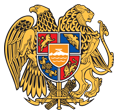 ՀԱՅԱՍՏԱՆԻ ՀԱՆՐԱՊԵՏՈՒԹՅԱՆ ԱՐԱԳԱԾՈՏՆԻ ՄԱՐԶԹԱԼԻՆ ՀԱՄԱՅՆՔՀայաստանի Հանրապետության Արագածոտնի մարզի Թալինի համայնքապետարան, Գայի -1. Հեռ. 060-75-77-87 Էլ.փոստ  talinihamaynqapetaran@list.ru ԱՐՁԱՆԱԳՐՈւԹՅՈւՆ N 5<<31>> մայիսի  2024 թվական  ԹԱԼԻՆ ՀԱՄԱՅՆՔԻ ԱՎԱԳԱՆՈՒ 2024 ԹՎԱԿԱՆԻ ԱՌԱՋԻՆ ՆՍՏԱՇՐՋԱՆԻ ՀԵՐԹԱԿԱՆ ՆԻՍՏԻ   Համայնքի ավագանու նիստին օրենքով սահմանված 27 հոգուց մասնակցում էին ավագանու 14 անդամներ՝ Բաբկեն Պողոսյանը, Արման Կարապետյանը, Սարգիս Գրիգորյանը, Սևակ Սիմոնյանը, Գեղամ Ղազարյանը, Սերգե Մկրտչյանը, Հարություն Կարապետյանը, Էմին Մկրտչյանը, Արմեն Ծառուկյանը, Նելլի Մարգարյանը, Գեղամ Սարգսյանը, Արուսիկ Վարդանյանը,   Նարեկ Գրիգորյանը, Մնացական Մնացականյանը։Բացակայում էին ավագանու անդամներ՝ Տավրոս Սափեյանը, Մհեր Մարգարյանը, Ավետիս Մինասյանը,Արմեն Գրիգորյանը, Կարեն Գրիգորյանը, Վահե Եղիազարյանը, Գևորգ Սահակյանը, Դավիթ Մանուկյանը, Գագիկ Ավետիսյանը, Ալբերտ Հարոյանը, Տաթևիկ Մանուկյանը, Սարգիս Մուրադյանը և Ղուկաս Հակոբյանը։ Համայնքի ղեկավարի հրավերով նիստին մասնակցում էին՝ համայնքապետարանի աշխատակազմի ֆինանսատնտեսագիտական, եկամուտների հաշվառման և հավաքագրման բաժնի պետ Ցողիկ Մկրտչյանը, համայնքապետարանի աշխատակազմի գյուղատնտեսության և բնապահպանության բաժնի պետ Գագիկ Միրզախանյանը, համայնքապետարանի աշխատակազմի քաղաքաշինության և հողաշինության բաժնի գլխավոր մասնագետ Գագիկ Սարգսյանը, համայնքապետարանի աշխատակազմի քարտուղարության, աձնակազմի կառավարման, տեղեկատվական տեխնոլոգիաների բաժնի գլխավոր մասնագետ Արտակ Դիլանյանը և համայնքապետարանի աշխատակազմի զարգացման ծրագրերի, տուրիզմի, առևտրի, սպասարկման և գովազդի բաժնի գլխավոր մասնագետի պաշտոնակատար Մնացական Ներսիսյանը։Նիստը վարում էր համայնքի ղեկավարի առաջին տեղակալ՝  Սերգե Մկրտչյանը։Նիստն արձանագրում էր աշխատակազմի քարտուղար Ավետիք Ավետիսյանը։Լսեցին  1. ԹԱԼԻՆ ՀԱՄԱՅՆՔԻ ԱՎԱԳԱՆՈՒ 2024 ԹՎԱԿԱՆԻ ԱՌԱՋԻՆ ՆՍՏԱՇՐՋԱՆԻ ՀԵՐԹԱԿԱՆ ՆԻՍՏԻ ՕՐԱԿԱՐԳԸ ՀԱՍՏԱՏԵԼՈՒ ՄԱՍԻՆ( Զեկ. Ս․ Մկրտչյան) Զեկուցողը ներկայացրեց որոշման նախագիծը։ Հարցեր և առաջարկություններ չեղան։   Որոշեցին  N 55-Ա     Ղեկավարվելով  <<Տեղական ինքնակառավարման  մասին>> ՀՀ օրենքի 14-րդ հոդվածի  6-րդ կետի պահանջներով,   Թալին համայնքի ավագանին որոշում է՝1.Հաստատել Թալին համայնքի ավագանու 2024 թվականի առաջին նստաշրջանի հերթական նիստի օրակարգը.1) Հայաստանի Հանրապետության Արագածոտնի մարզի Թալին համայնքի «Թալինի համայնքային կոմունալ ծառայություն» համայնքային ոչ առևտրային կազմակերպության գործունեությունը ժամանակավոր դադարեցնելու մասին(Զեկ․ Ս․ Մկրտչյան)2)Հայաստանի Հանրապետության Արագածոտնի մարզի Թալին համայնքի «Աղբահանության և սանիտարական մաքրման ծառայություն» համայնքային  հիմնարկ ստեղծելու, կանոնադրությունը, ամրացվող գույքի կազմը, կառուցվածքը, աշխատողների թվաքանակը, հաստիքացուցակը և պաշտոնային դրույքաչափերը հաստատելու մասին( Զեկ. Ս․ Մկրտչյան)3)Հայաստանի Հանրապետության Արագածոտնի մարզի Թալին համայնքի «Ջրամատակարարման ծառայություն» համայնքային հիմնարկ ստեղծելու, կանոնադրությունը, ամրացվող գույքի կազմը, կառուցվածքը, աշխատողների թվաքանակը, հաստիքացուցակը և պաշտոնային դրույքաչափերը հաստատելու մասին( Զեկ. Ս․ Մկրտչյան)4) Հայաստանի Հանրապետության Արագածոտնի մարզի Թալին համայնքի «Կոմունալ բարեկարգման ծառայություն» համայնքային հիմնարկ ստեղծելու, կանոնադրությունը, ամրացվող գույքի կազմը, կառուցվածքը, աշխատողների թվաքանակը, հաստիքացուցակը և պաշտոնային դրույքաչափերը հաստատելու մասին( Զեկ. Ս․ Մկրտչյան)5)Հայաստանի Հանրապետության Արագածոտնի մարզի Թալին համայնքի «Աղբահանության և սանիտարական մաքրման ծառայություն» համայնքային  հիմնարկի տնօրենի թեկնածությանը համաձայնություն տալու մասին( Զեկ. Ս․ Մկրտչյան)6)Հայաստանի Հանրապետության Արագածոտնի մարզի Թալին համայնքի «Կոմունալ բարեկարգման ծառայություն» համայնքային հիմնարկի տնօրենի թեկնածությանը համաձայնություն տալու մասին( Զեկ. Ս․ Մկրտչյան)7)Հայաստանի Հանրապետության Արագածոտնի մարզի Թալին համայնքի «Ջրամատակարարման ծառայություն» համայնքային հիմնարկի տնօրենի թեկնածությանը համաձայնություն տալու մասին( Զեկ. Ս․ Մկրտչյան)8)<<Թալին համայնքի 2024 թվականի տարեկան բյուջեն հաստատելու մասին>> 28․02․2024թ-ի N17-Ն որոշման մեջ փոփոխություններ և լրացումներ կատարելու մասին( Զեկ. Ց․ Մկրտչյան)9)Դաշտադեմ բնակավայրում արևային ֆոտովոլտային կայանի կառուցման համար «ԷՆԵՐՋԻ ԷՍ ՋԻ ԷՍ» սահմանափակ պատասխանատվությամբ ընկերությանը նախնական համաձայնություն տալու մասին(Զեկ. Գ․ Միրզախանյան)10)Հայաստանի Հանրապետության Արագածոտնի մարզի Թալին համայնքի սեփականություն հանդիսացող հողատարածքները Հայաստանի Հանրապետությանը ուղղակի վաճառքով օտարելու մասին(Զեկ․ Գ․ Սարգսյան)11) Թալին համայնքի սեփականություն հանդիսացող հողամասերը աճուրդ-վաճառքով օտարելու մասին(Զեկ. Գ․ Սարգսյան)12) «ՍՈԼԱՐԼԵՆԴ» սահմանափակ պատասխանատվությամբ ընկերությանը Թալին համայնքի սեփականություն հանդիսացող հողերից սահմանափակ օգտվելու իրավունք (սերվիտուտ) տրամադրման մասին(Զեկ. Գ.Սարգսյան)13)Պետական սեփականություն հանդիսացող հողամասը վարձակալության իրավունքով օգտագործման տրամադրելու մասին(Զեկ. Գ․ Միրզախանյան)14) Համայնքի սեփականություն հանդիսացող հողամասերը վարձակալության իրավունքով օգտագործման տրամադրելու մասին(Զեկ․ Գ․ Միրզախանյան)15) Համայնքի սեփականություն հանդիսացող հողամասը վարձակալության իրավունքով օգտագործման տրամադրելու մասին(Զեկ․ Գ․ Միրզախանյան)16)Թալին համայնքի Զարինջա բնակավայում կրթահամալիրի կառուցապատման վերաբերյալ «ՇԻՆՎԵԿՏՈՐ» սահմանափակ պատասխանատվության ընկերությանը նախնական համաձայնություն տալու մասին(Զեկ. Մ․ Ներսիսյան)17)Փոխադրամիջոցի գույքահարկի արտոնություն սահմանելու մասին(Զեկ. Ա․ Դիլանյան)18)Թալին քաղաքի Գայի փողոց 30 հասցեում կառուցապատում իրականացնելու համար քաղաքացի Անդրանիկ Գալստյանին նախնական համաձայնություն տալու մասին(Զեկ. Մ․ Ներսիսյան)19)Թալին համայնքի 2025-2027թթ. միջնաժամկետ ծախսերի ծրագիրը հաստատելու մասին( Զեկ. Ց․ Մկրտչյան)20)Անուշ Մխիթարյանին անհատույց օգտագործմամբ տարածք տրամադրելու մասին(Զեկ. Գ.Սարգսյան)21)Թալին համայնքի, Ն. Բազմաբերդ բնակավայրի վարչական սահմաններում գտնվող 02-073-0229-0016 ծածկագրով հողամասում հողագրունտի հանույթի աշխատանքներ իրականացնելու վերաբերյալ համաձայնություն տալու մասին(Զեկ. Գ.Սարգսյան) 22)Հայաստանի համայնքների միությանը անդամակցելուն համաձայնություն տալու մասին(Զեկ.Ս.Մկրտչյան)23)Հայաստանի Հանրապետության Արագածոտնի մարզի Թալին համայնքի ավագանու առաջին նստաշրջանի հերթական նիստի օրը սահմանելու մասին                                                                                        (Զեկ.Ս.Մկրտչյան)       Կողմ- 14                                                    Դեմ-  0                                                 Ձեռնպահ- 01․Բաբկեն  Պողոսյան2․Արման Կարապետյան3․Սարգիս Գրիգորյան 4․Սևակ Սիմոնյան  5. Գեղամ Ղազարյան6. Սերգե Մկրտչյան7․Հարություն Կարապետյան8.Էմին Մկրտչյան9․Արմեն Ծառուկյան10․Նելլի Մարգարյան11․Գեղամ  Սարգսյան12․Արուսիկ Վարդանյան13.Նարեկ Գրիգորյան14․Մնացական ՄնացականյանԼսեցին  2. ՀԱՅԱՍՏԱՆԻ  ՀԱՆՐԱՊԵՏՈՒԹՅԱՆ  ԱՐԱԳԱԾՈՏՆԻ  ՄԱՐԶԻ  ԹԱԼԻՆ  ՀԱՄԱՅՆՔԻ«ԹԱԼԻՆԻ  ՀԱՄԱՅՆՔԱՅԻՆ  ԿՈՄՈՒՆԱԼ  ԾԱՌԱՅՈՒԹՅՈՒՆ» ՀԱՄԱՅՆՔԱՅԻՆ  ՈՉ ԱՌԵՎՏՐԱՅԻՆ  ԿԱԶՄԱԿԵՐՊՈՒԹՅԱՆ  ԳՈՐԾՈՒՆԵՈՒԹՅՈՒՆԸ  ԺԱՄԱՆԱԿԱՎՈՐ ԴԱԴԱՐԵՑՆԵԼՈՒ ՄԱՍԻՆ(Զեկ․ Ս․ Մկրտչյան)Զեկուցողը ներկայացրեց որոշման նախագիծը։ Հարցեր և առաջարկություններ չեղան։   Որոշեցին  N 56-Ա     Ղեկավարվելով  «Տեղական ինքնակառավարման  մասին» ՀՀ օրենքի 18-րդ հոդվածի  1-ին մասի 15-րդ կետով,  հիմք ընդունելով համայնքի ղեկավարի առաջարկությունը,                                                                                                                 Թալին համայնքի ավագանին որոշում է՝1․2024թ-ի օգոստոսի 1-ից ՀՀ Արագածոտնի մարզի Թալին համայնքի «Թալինի համայնքային կոմունալ ծառայություն» ՀՈԱԿ-ի գործունեությունը ժամանակավոր դադարեցնել։
2.Սույն որոշումն ուժի մեջ է մտնում պաշտոնական հրապարակմանը հաջորդող օրվանից:Կողմ- 14                                                    Դեմ-  0                                                 Ձեռնպահ- 01․Բաբկեն  Պողոսյան2․Արման Կարապետյան 3․Սարգիս Գրիգորյան 4․Սևակ Սիմոնյան  5. Գեղամ Ղազարյան6. Սերգե Մկրտչյան7․Հարություն Կարապետյան8.Էմին Մկրտչյան9․Արմեն Ծառուկյան10․Նելլի Մարգարյան11․Գեղամ  Սարգսյան12․Արուսիկ Վարդանյան13.Նարեկ Գրիգորյան14․Մնացական ՄնացականյանԼսեցին  3․ ՀԱՅԱՍՏԱՆԻ  ՀԱՆՐԱՊԵՏՈՒԹՅԱՆ  ԱՐԱԳԱԾՈՏՆԻ  ՄԱՐԶԻ  ԹԱԼԻՆ  ՀԱՄԱՅՆՔԻ               «ԱՂԲԱՀԱՆՈՒԹՅԱՆ ԵՎ ՍԱՆԻՏԱՐԱԿԱՆ ՄԱՔՐՄԱՆ  ԾԱՌԱՅՈՒԹՅՈՒՆ» ՀԱՄԱՅՆՔԱՅԻՆ  ՀԻՄՆԱՐԿ  ՍՏԵՂԾԵԼՈՒ,  ԿԱՆՈՆԱԴՐՈՒԹՅՈՒՆԸ,  ԱՄՐԱՑՎՈՂ  ԳՈՒՅՔԻ  ԿԱԶՄԸ, ԿԱՌՈՒՑՎԱԾՔԸ,  ԱՇԽԱՏՈՂՆԵՐԻ  ԹՎԱՔԱՆԱԿԸ,  ՀԱՍՏԻՔԱՑՈՒՑԱԿԸ  ԵՎ ՊԱՇՏՈՆԱՅԻՆ  ԴՐՈՒՅՔԱՉԱՓԵՐԸ   ՀԱՍՏԱՏԵԼՈՒ  ՄԱՍԻՆ(Զեկ․ Ս․ Մկրտչյան)Զեկուցողը ներկայացրեց որոշման նախագիծը։ Հարցեր և առաջարկություններ չեղան։ Որոշեցին  N 57-Ա  Ղեկավարվելով «Տեղական ինքնակառավարման  մասին» ՀՀ օրենքի 18-րդ հոդվածի 1-ին մասի 15-րդ և 28-րդ կետերով, հիմք ընդունելով համայնքի ղեկավարի առաջարկությունը,                                                                                                                 Թալին համայնքի ավագանին որոշում է՝1․Ստեղծել Հայաստանի Հանրապետության Արագածոտնի մարզի Թալին համայնքի «Աղբահանության և սանիտարական մաքրման ծառայություն» համայնքային  հիմնարկ (այսուհետ հիմնարկ)։2․Հաստատել հիմնարկի կանոնադրությունը՝ համաձայն N 1 հավելվածի։3․ Հաստատել հիմնարկին ամրացվող գույքի կազմը՝ համաձայն N 2 հավելվածի։4․Հաստատել հիմնարկի կառուցվածքը,  աշխատողների  թվաքանակը,հաստիքացուցակը  և պաշտոնային  դրույքաչափերը՝ համաձայն N 3 հավելվածի։5․ Համայնքի ղեկավարին՝Ապահովել հիմնարկի կանոնադրության հաշվառումն իրավաբանական անձանց պետական ռեգիստրի գործակալությունում։Ստեղծել գույքագրման հանձնաժողով, սույն որոշման 3-րդ կետում նշված հիմնարկին ամրացվող գույքի օրենքով սահմանված կարգով հաշվառման համար։6․ Սույն որոշումն ուժի մեջ է մտնում պաշտոնական հրապարակմանը հաջորդող օրվանից:        Կողմ- 14                                                    Դեմ-  0                                                 Ձեռնպահ- 01․Բաբկեն  Պողոսյան2․Արման Կարապետյան 3․Սարգիս Գրիգորյան 4․Սևակ Սիմոնյան 5. Գեղամ Ղազարյան6. Սերգե Մկրտչյան7․Հարություն Կարապետյան8.Էմին Մկրտչյան9․Արմեն Ծառուկյան10․Նելլի Մարգարյան11․Գեղամ  Սարգսյան12․Արուսիկ Վարդանյան13.Նարեկ Գրիգորյան14․Մնացական Մնացականյան  ՀԱՍՏԱՏՎԱԾ Է՝                                                                                                            ՀԱՎԵԼՎԱԾ 1                                       ՀՀ  ԱՐԱԳԱԾՈՏՆ ՄԱՐԶԻ                                                                           ԹԱԼԻՆ ՀԱՄԱՅՆՔԻ ԱՎԱԳԱՆՈՒ ԹԱԼԻՆ ՀԱՄԱՅՆՔԻ ԱՎԱԳԱՆՈՒ                                                       2024թ ՄԱՅԻՍԻ 31-Ի  N 57-Ա  ՈՐՈՇՄԱՆ2024Թ-Ի ՄԱՅԻՍԻ 31-Ի N 57-Ա  ՈՐՈՇՄԱՄԲ                                                                                                                  ԹԱԼԻՆ ՀԱՄԱՅՆՔԻ ՂԵԿԱՎԱՐ                                                                                                                                                       _____________________ Տ. ՍԱՓԵՅԱՆԿ  Ա  Ն  Ո  Ն  Ա  Դ  Ր  ՈՒ  Թ  Յ  ՈՒ  ՆՀԱՅԱՍՏԱՆԻ  ՀԱՆՐԱՊԵՏՈՒԹՅԱՆ ԱՐԱԳԱԾՈՏՆԻ ՄԱՐԶԻ ԹԱԼԻՆ  ՀԱՄԱՅՆՔԻ  « ԱՂԲԱՀԱՆՈՒԹՅԱՆ ԵՎ ՍԱՆԻՏԱՐԱԿԱՆ ՄԱՔՐՄԱՆ  ԾԱՌԱՅՈՒԹՅՈՒՆ»ՀԱՄԱՅՆՔԱՅԻՆ ՀԻՄՆԱՐԿԻ                                                                                                                   Տպագրված է  ընդամենը  2  օրինակ                                                                                                    Օրինակ  _____                                                                                                                      Բաղկացած է`  6   թերթից                                                                                                                   Կազմվել է`  31.05.2024թ Ք․ Թալին  2024թ1․ ԸՆԴՀԱՆՈՒՐ ԴՐՈՒՅԹՆԵՐՀՀ Արագածոտնի մարզի Թալին համայնքի «Աղբահանության և սանիտարական մաքրման ծառայություն» համայնքային հիմնարկը (հետագայում Հիմնարկ) համարվում  է շահույթ ստանալու նպատակ չհետապնդող, իրավաբանական անձի կարգավիճակ չունեցող հիմնարկ :                          Հիմնարկի  հիմնադիրը Հայաստանի Հանրապետության  Արագածոտնի մարզի Թալին համայնքն է (այսուհետ՝ համայնք)՝  ի դեմս համայնքի ավագանու (այսուհետ՝ հիմնադիր):Հիմնարկը իր գործունեության ընթացքում ղեկավարվում է Հայաստանի Հանրապետության  օրենսդրությամբ,  հիմնադիրի, համայնքի ղեկավարի որոշումներով և սույն կանոնադրությամբ:Հիմնարկի անվանումն է. հայերեն լրիվ՝ Հայաստանի Հանրապետության  Արագածոտնի մարզի Թալին համայնքի Աղբահանության և սանիտարական մաքրման ծառայություն>> համայնքային հիմնարկ.                                                                    հայերեն կրճատ`ՀՀ Արագածոտնի մարզի Թալին համայնքի Աղբահանության և սանիտարական մաքրման ծառայություն>>  ՀՀ.  Հիմնարկն ունի Հայաստանի Հանրապետության պետական զինանշանի պատկերով և հիմնարկի հայերեն անվանմամբ կլոր կնիք, դրոշմակնիք,  և անհատականացման  այլ միջոցներ:Հիմնարկն ունի ինքնուրույն հաշվեկշիռ։Հիմնարկի գտնվելու  վայրն է ՝ ՀՀ Արագածոտնի մարզ, ք. Թալին. Կոմիտասի փողոց թիվ 2  (փոստային հասցեն ՝ 0501):2. ՀԻՄՆԱՐԿԻ  ԳՈՐԾՈՒՆԵՈՒԹՅԱՆ ՆՊԱՏԱԿԸ ԵՎ ԳՈՐԾԱՌՈԻՅԹՆԵՐԸ8. Հիմնարկի գործունեության հիմնական նպատակն է Թալին համայնքի վարչական տարածքում որակյալ կոմունալ ծառայությունների մատուցման ապահովումը: Հիմնարկի գործառույթներն են՝       1) համայնքում աղբահանության և սանիտարական մաքրման ոլորտում՝  ա) կանաչ տարածքների, այգիների և այլ տարածքների սանիտարական մաքրում բ) աղբահանություն՝ այդ թվում տարերային աղբավայրերից. գ) աղբի հավաքման վայրերի կազմակերպում դ) համայնքային աղբավայրի սպասարկում ե) աղբահանության վճարի հավաքագրում, աղբահանության վճար վճարողների հաշվառում (այդ թվում պայմանագրի կնքում)՝ համայքնի ավագանու որոշմամբ սահմանված կարգով.               զ) ոլորտի վերաբերյալ տեղեկատվաքարոզչական աշխատանքների իրականացում  է)համայնքի վարչական տարածքի սահմաններում գտնվող բնակ-կոմունալ տնտեսության օբյեկտների տիրազուրկ գույքի բացահայտում.9. Հիմնադրի որոշմամբ՝ հիմնարկը  կարող է իրականացնել Կանոնադրության 8-րդ կետում նշված  նպատակների իրականացման համար  անհրաժեշտ և  օրենսդրությանը չհակասող   այլ    գործունեություն:3. ՀԻՄՆԱՐԿԻ ԻՐԱՎԱՍՈՒԹՅՈՒՆԸ10. Հիմնարկի իրավունակությունը ծագում է նրա կանոնադրության հաստատման մասին հիմնադրի իրավական ակտն ուժի մեջ մտնելու պահից: 11. Հիմնարկի իրավունքներն ու պարտականությունները սահմանվում են Հայաստանի Հանրապետության օրենսդրությամբ  և սույն կանոնադրությամբ: 12. Հիմնարկն իր հիմնադրի անունից, սույն կանոնադրությամբ նախատեսված գործունեության նպատակին համապատասխան, կարող է ունենալ քաղաքացիական իրավունքներ և կրել այդ գործունեության հետ կապված քաղաքացիական պարտականություններ: 13. Հիմնարկին պատկանող քաղաքացիական իրավունքները՝ ներառյալ դրա պաշտպանության իրավունքը, հիմնարկն իրականացնում է հիմնադրի հայեցողությամբ` նրա անունից: 14. Հիմնարկն իր ֆինանսական գործառնություններն իրականացնում է գանձապետական համակարգի միջոցով: 15. Հիմնարկն օրենքի սահմաններում՝ սույն կանոնադրությամբ նախատեսված ոլորտների և խնդիրների իրականացման համար հիմնադրի անունից իրավունք ունի` 1) ձեռք բերելու և իրականացնելու գույքային ու անձնական ոչ գույքային իրավունքներ, կրելու պարտականություններ. 2) դատարանում հանդես գալու որպես հայցվոր կամ պատասխանող. 3) Հայաստանի Հանրապետության օրենսդրությամբ սահմանված կարգով կնքելու պայմանագրեր և կրելու պարտավորություններ: 16. Հիմնարկի իրավունքները կարող են սահմանափակվել օրենքով նախատեսված դեպքերում և սահմանված կարգով, ինչպես նաև՝ հիմնադրի որոշմամբ: 17. Հիմնարկի պարտավորությունների համար պատասխանատվություն է կրում հիմնադիրը` օրենքով սահմանված կարգով: 18. Հիմնարկը պարտավոր է` 1) օրենքներով և այլ իրավական ակտերով սահմանված կարգով վարել հաշվապահական և ֆինանսական հաշվառում և ներկայացնել հաշվետվություններ. 2) ապահովել կազմակերպության փաստաթղթերի (կազմակերպության կանոնադրություն, գույքի նկատմամբ գույքային իրավունքները հաստատող փաստաթղթեր, կազմակերպության ներքին փաստաթղթեր, տարեկան հաշվետվություններ, հաշվապահական և ֆինանսական հաշվառման փաստաթղթեր, կառավարման մարմինների նիստերի արձանագրություններ, օրենքով և այլ իրավական ակտերով նախատեսված այլ փաստաթղթեր) պահպանումը:4. ՀԻՄՆԱՐԿԻ ԿԱՌԱՎԱՐՈՒՄԸ 19.  Հիմնարկի ընդհանուր կառավարումն իրականացնում են համայնքի ղեկավարը և նրա կողմից նշանակված գործադիր մարմինը՝ հիմնարկի տնօրենը  (այսուհետ՝ տնօրեն): 20.  Հիմնարկի հիմնադիրն ունի հիմնարկի գործունեությանն ու կառավարմանը վերաբերող ցանկացած հարցին վերջնական լուծում տալու  իրավունք՝ բացառությամբ օրենքով նախատեսված դեպքերի։21.   Հիմնարկի հիմնադրի բացառիկ լիազորություններն են`1.    Հիմնարկի հիմնադրում          2. Հիմնարկի կանոնադրության հաստատումը  և  դրանում  փոփոխությունների  կատարումը3. Համայնքի ղեկավարի կողմից ներկայացված հիմնարկի տնօրենի թեկնածությանը համաձայնություն տալը,    4.    Հիմնարկին ամրացվող համայնքին պատկանող գույքի կազմի   հաստատումը5.    Հիմնարկի վերակազմակերպումը և լուծարումը6.   Հիմնարկի լուծարման հանձնաժողովի նշանակումը և լուծարման հաշվեկշիռների               հաստատումը,7. Հայաստանի Հանրապետության օրենսդրությամբ և սույն կանոնադրությամբ նախատեսված այլ հարցերի լուծումը։21. Համայնքի ղեկավարը ՝ 1. Նշանակում է Հիմնարկի  տնօրեն՝ համաձայն «Տեղական ինքնակառավարման մասին» ՀՀ օրենքի, ինչպես նաև  վաղաժամկետ դադարեցնում է  նրա լիազորությունների,2. Վերահսկողության  է իրականացնում հիմնարկի գործունեության նկատմամբ, Կասեցնում կամ ուժը կորցրած է ճանաչում հիմնարկի տնօրենի ՝ Հայաստանի Հանարապետության օրենսդրության պահանջներին հակասող հրամանները, հրահանգները, կարգադրություններն, ու ցուցումները,3. Լսում է հիմնարկի գործունեության մասին հաշվետվությունները, քննում դրա գործունեության վերստուգման արդյունքները 4. Վերահսկողություն է հրականացնում հիմնարկին ամրացված համայնքի սեփականություն հանդիսացող գույքի օգտագործման և պահպանության նկատմամբ 5. Համայնքի ավագանու որոշմամբ ՝ հիմնարկի կանոնադրությամբ նախատեսված դեպքերում համաձայնություն է տալիս գույքի օտարմանը կամ վարձակալության հանձնմանը։6. Հաստատում է հիմնարկի տարեկան հաշվետվությունները և տարեկան հաշվեկշիռը , իրականացնում է հիմնարկի կանոնադրությամբ նախատեսվախ այլ գործառույթներ։22. Տնօրենն իրականացնում է հիմնարկի ընթացիկ գործունեության ղեկավարումը ։23. Տնօրենն օրենքներով,համայնքի ղեկավարի, ավագանու որոշումներով , սույն կանոնադրությամբ և իրեն վերապահված լիազորությունների սահմաններում,  ղեկավարում է հիմնարկի գործունեությունն և կրում է պատասխանատվություն օրենքների, այլ իրավական ակտերի, համայնքի ղեկավարի որոշումների, սույն կանոնադրության և կնքված պայմանագրերի պահանջները չկատարելու կամ ոչ պատշաճ կատարելու համար:                  24. Տնօրենը լրիվ  գույքային պատասխանատվություն է կրում իր մեղքով Հիմնարկին, Հիմնադրին, պետությանը  պատճառված վնասի համար, ընդ որում` տնօրենի լիազորությունների դադարեցումը հիմք չէ պատճառած վնասը հատուցելու պարտականությունը չկատարելու համար:                                                                                       Տնօրենը՝1)սահմանում է հիմնարկի կառուցվածքն ու կառուցվածքային ստորաբաժանումների իրավասությունները,2) Հայաստանի Հանրապետության օրենսդրությամբ, համայնքի ղեկավարի և ավագանու որոշումներով և սույն կանոնադրությամբ սահմանված կարգով տնօրինում է հիմնարկի գույքը, այդ թվում՝ ֆինանսական միջոցները,3) աշխատանքի նշանակում և աշխատանքից ազատում է հիմնարկի աշխատողներին, նրանց նկատմամբ կիրառում խրախուսման միջոցներ և նշանակում կարգապահական տույժեր, 4) օրենքով և սույն կանոնադրությամբ սահմանված իր լիազորությունների սահմաններում արձակում է հրամաններ, հրահանգներ, տալիս պարտադիր կատարման համար ցուցումներ և վերահսկում դրանց կատարումը,5) վերահսկողություն է իրականացնում հիմնարկի աշխատողների կողմից իրենց աշխատանքային պարտականությունների կատարման նկատմամբ,6) ապահովում է հիմնարկի աշխատանքային ներքին կանոնների, աշխատանքի պաշտպանության և անվտանգության տեխնիկայի պահպանումը,7) կազմում է հիմնարկի հաստիքային ցուցակն ու ծախսերի նախահաշիվը և դրանք ներկայացնում համայնքի ղեկավարի հաստատմանը,8) իրականացնում է Հայաստանի Հանրապետության օրենսդրությանը չհակասող և հիմնարկի կառավարման մյուս մարմիններին չվերապահված այլ լիազորություններ։25. Տնօրենի բացակայության դեպքում, համայնքի ղեկավարի գրավոր որոշման համաձայն, նրա լիազորություններն իրականացնում է այլ անձ:5. ՀԻՄՆԱՐԿԻ ԳՈՒՅՔԸ ԵՎ    ՖԻՆԱՆՍԱՏՆՏԵՍԱԿԱՆ ԳՈՐԾՈՒՆԵՈՒԹՅՈՒՆԸ26. Հիմնարկի սեփականությունը ձևավորվում է հիմնարկի հիմնադրման ժամանակ և հետագայում հիմնադրի որոշմամբ նրան ամրացվող, ինչպես նաև հիմնարկի գործունեության ընթացքում ձեռք բերված գույքից:27. Հիմնարկն իրավունք ունի օրենքին, հիմնադրի որոշումներին և (կամ) իր կանոնադրությանը համապատասխան իր հայեցողությամբ տիրապետելու, տնօրինելու և օգտագործելու սեփականության իրավունքով իրեն պատկանող գույքը:28. Հիմնարկին ամրացված գույքի պահպանման հոգսը կրում է հիմնարկը։29. Հիմնադիրն իրավունք ունի հետ վերցնելու իր կողմից հիմնարկին ամրացված գույքը:30. Հիմնարկն առանց հիմնադրի որոշման իրավունք չունի ամրացված գույքը կամ դրա նկատմամբ իր իրավունքներն օտարելու, գրավ դնելու, անհատույց օգտագործման հանձնելու: Հիմնարկն իրավունք ունի իրեն ամրացված գույքը հիմնադրի անունից հանձնելու վարձակալության՝ հիմնադրի որոշմամբ։ Ամրացված գույքի վարձակալության ժամկետը չի կարող սահմանվել մեկ տարվանից ավել՝ բացառությամբ հիմնադրի կողմից սահմանված դեպքերի: Ամրացված գույքի օգտագործման արդյունքում հիմնարկի ստացած եկամուտները հիմնարկի սեփականությունն են: Հիմնարկին ամրացված գույքի օգտագործման ընթացքում առաջացած անբաժանելի բարելավումները հիմնադրի սեփականությունն են: Հիմնարկի լուծարման դեպքում նրա գույքի օգտագործման  և տնօրինման կարգը որոշում է հիմնադիրը։ 31. Հիմնարկը Հայաստանի Հանրապետության օրենսդրությամբ սահմանված կարգով տնօրինում է իր ֆինանսական միջոցները:32. Հիմնարկին ֆինանսավորում է հիմնադիրը: Հիմնարկի ֆինանսական միջոցները գոյանում են համայնքի բյուջետային և Հայաստանի Հանրապետության օրենսդրությամբ չարգելված լրացուցիչ աղբյուրներից:33. Հիմնարկի ֆինանսավորման լրացուցիչ աղբյուրներն են.1) հիմնադրի կողմից թույլատրված ձեռնարկատիրական գործունեության իրականացումից գոյացած միջոցները,2) բարեգործական, նպատակային Հանրապետության օտարերկրյա քաղաքացիների նվիրատվությունները, ներդրումները. Հայաստանի կազմակերպությունների3) Հայաստանի Հանրապետության օրենսդրությամբ չարգելված և հիմնարկի կանոնադրական խնդիրներին չհակասող գործունեությունից ստացված միջոցները:34. Հիմնարկի գործունեության տարեկան ֆինանսական հաշվետվությունը ենթակա է աուդիտի (վերստուգման)՝ Հայաստանի Հանրապետության օրենսդրությամբ սահմանված կարգով:6. ՀԻՄՆԱՐԿԻ ՎԵՐԱԿԱԶՄԱԿԵՐՊՈՒՄԸ ԵՎ ԼՈՒԾԱՐՈՒՄԸ35. Հիմնարկի գործունեությունը կարող է դադարել կամ վերակազմակերպվել միայն հիմնադրի որոշմամբ: 36․  Հիմնարկի հիմնադիրը կազմակերպության գործունեության դադարման մասին որոշմամբ նաև նշանակում է լուծարային հանձնաժողով և սահմանում լուծարման ժամկետները: Հիմնարկի լուծարման ժամկետը չի կարող պակաս լինել երկու ամսվանից::37․  Հիմնարկի գործունեությունը համարվում է դադարած` հիմնադրի սահմանած օրվանից։ԱՇԽԱՏԱԿԱԶՄԻ ՔԱՐՏՈՒՂԱՐ                                         Ա․ ԱՎԵՏԻՍՅԱՆ									Հավելված 2Թալին համայնքի ավագանու2024թ-ի մայիսի 31-ի թիվ  N 57-Ա որոշմանՑՈՒՑԱԿ«Աղբահանության և սանիտարական մաքրման ծառայություն» համայնքային հիմնարկին ամրացված գույքիԱՇԽԱՏԱԿԱԶՄԻ ՔԱՐՏՈՒՂԱՐ                                         Ա․ ԱՎԵՏԻՍՅԱՆ	Հավելված 3Թալին համայնքի ավագանու2024թ-ի մայիսի 31-ի թիվ  N 57-Ա որոշմանԱշխատակիցների թվաքանակը 44									ԱՇԽԱՏԱԿԱԶՄԻ ՔԱՐՏՈՒՂԱՐ                                         Ա․ ԱՎԵՏԻՍՅԱՆԼսեցին 4․ ՀԱՅԱՍՏԱՆԻ  ՀԱՆՐԱՊԵՏՈՒԹՅԱՆ  ԱՐԱԳԱԾՈՏՆԻ  ՄԱՐԶԻ  ԹԱԼԻՆ  ՀԱՄԱՅՆՔԻ «ՋՐԱՄԱՏԱԿԱՐԱՐՄԱՆ  ԾԱՌԱՅՈՒԹՅՈՒՆ» ՀԱՄԱՅՆՔԱՅԻՆ  ՀԻՄՆԱՐԿ  ՍՏԵՂԾԵԼՈՒ,  ԿԱՆՈՆԱԴՐՈՒԹՅՈՒՆԸ,  ԱՄՐԱՑՎՈՂ  ԳՈՒՅՔԻ  ԿԱԶՄԸ, ԿԱՌՈՒՑՎԱԾՔԸ,  ԱՇԽԱՏՈՂՆԵՐԻ  ԹՎԱՔԱՆԱԿԸ,  ՀԱՍՏԻՔԱՑՈՒՑԱԿԸ  ԵՎ ՊԱՇՏՈՆԱՅԻՆ  ԴՐՈՒՅՔԱՉԱՓԵՐԸ   ՀԱՍՏԱՏԵԼՈՒ  ՄԱՍԻՆ(Զեկ․ Ս․ Մկրտչյան)Զեկուցողը ներկայացրեց որոշման նախագիծը։ Հարցեր և առաջարկություններ չեղան։ Որոշեցին  N 58-Ա   Ղեկավարվելով «Տեղական ինքնակառավարման  մասին» ՀՀ օրենքի 18-րդ հոդվածի 1-ին մասի 15-րդ և 28-րդ կետերով, հիմք ընդունելով համայնքի ղեկավարի առաջարկությունը,                                                                                                                 Թալին համայնքի ավագանին որոշում է՝1․Ստեղծել Հայաստանի Հանրապետության Արագածոտնի մարզի Թալին համայնքի «Ջրամատակարարման ծառայություն» համայնքային  հիմնարկ (այսուհետ հիմնարկ)։2․Հաստատել հիմնարկի կանոնադրությունը՝ համաձայն N 1 հավելվածի։3․ Հաստատել հիմնարկին ամրացվող գույքի կազմը՝ համաձայն N 2 հավելվածի։4․Հաստատել հիմնարկի կառուցվածքը,  աշխատողների  թվաքանակը,հաստիքացուցակը  և պաշտոնային  դրույքաչափերը՝ համաձայն N 3 հավելվածի։5․ Համայնքի ղեկավարին՝Ապահովել հիմնարկի կանոնադրության հաշվառումն իրավաբանական անձանց պետական ռեգիստրի գործակալությունում։Ստեղծել գույքագրման հանձնաժողով, սույն որոշման 3-րդ կետում նշված հիմնարկին ամրացվող գույքի օրենքով սահմանված կարգով հաշվառման համար։6․ Սույն որոշումն ուժի մեջ է մտնում պաշտոնական հրապարակմանը հաջորդող օրվանից:Կողմ- 14                                                    Դեմ-  0                                                 Ձեռնպահ- 01․Բաբկեն  Պողոսյան2․Արման Կարապետյան3․Սարգիս Գրիգորյան 4․Սևակ Սիմոնյան 5. Գեղամ Ղազարյան6. Սերգե Մկրտչյան7․Հարություն Կարապետյան8.Էմին Մկրտչյան9․Արմեն Ծառուկյան10․Նելլի Մարգարյան11․Գեղամ  Սարգսյան12․Արուսիկ Վարդանյան13.Նարեկ Գրիգորյան14․Մնացական ՄնացականյանՀԱՍՏԱՏՎԱԾ Է՝                                                                                                                ՀԱՎԵԼՎԱԾ 1                                      ՀՀ ԱՐԱԳԱԾՈՏՆ ՄԱՐԶԻ                                                                              ԹԱԼԻՆ ՀԱՄԱՅՆՔԻ ԱՎԱԳԱՆՈՒ  ԹԱԼԻՆ ՀԱՄԱՅՆՔԻ ԱՎԱԳԱՆՈՒ                                                        2024թ ՄԱՅԻՍԻ 31-Ի  N 58-Ա  ՈՐՈՇՄԱՆ2024Թ-Ի ՄԱՅԻՍԻ 31-Ի N 58-Ա  ՈՐՈՇՄԱՄԲ                                                                                                                   ԹԱԼԻՆ ՀԱՄԱՅՆՔԻ ՂԵԿԱՎԱՐ    _____________________Տ.ՍԱՓԵՅԱՆ                Կ  Ա  Ն  Ո  Ն  Ա  Դ  Ր  ՈՒ  Թ  Յ  ՈՒ  ՆՀԱՅԱՍՏԱՆԻ  ՀԱՆՐԱՊԵՏՈՒԹՅԱՆ ԱՐԱԳԱԾՈՏՆԻ ՄԱՐԶԻ ԹԱԼԻՆ  ՀԱՄԱՅՆՔԻ « ՋՐԱՄԱՏԱԿԱՐԱՐՄԱՆ  ԾԱՌԱՅՈՒԹՅՈՒՆ »ՀԱՄԱՅՆՔԱՅԻՆ ՀԻՄՆԱՐԿԻ                                                                                                                   Տպագրված է  ընդամենը  2 օրինակ                                                                                                                    Օրինակ  _____                                                                                                                                     Բաղկացած է`  6   թերթից                                                                                                                                  Կազմվել է`  31.05.2024թ Ք․ Թալին  2024թ․1․ ԸՆԴՀԱՆՈՒՐ ԴՐՈՒՅԹՆԵՐՀՀ Արագածոտնի մարզի Թալին համայնքի  <<Ջրամատակարարման ծառայություն>> համայնքային հիմնարկը (հետագայում Հիմնարկ) համարվում  է շահույթ ստանալու նպատակ չհետապնդող, իրավաբանական անձի կարգավիճակ չունեցող հիմնարկ :                          Հիմնարկի  հիմնադիրը Հայաստանի Հանրապետության  Արագածոտնի մարզի Թալին համայնքն է (այսուհետ՝ համայնք)՝ ի դեմս համայնքի ավագանու (այսուհետ՝ հիմնադիր):Հիմնարկը իր գործունեության ընթացքում ղեկավարվում է Հայաստանի Հանրապետության  օրենսդրությամբ,  հիմնադիրի, համայնքի ղեկավարի որոշումներով և սույն կանոնադրությամբ:Հիմնարկի անվանումն է.       հայերեն լրիվ՝ Հայաստանի Հանրապետության  Արագածոտնի մարզի Թալին համայնքի <<Ջրամատակարարման ծառայություն>>  համայնքային հիմնարկ.                                                                          հայերեն կրճատ`ՀՀ Արագածոտնի մարզի Թալին համայնքի <<Ջրամատակարարման ծառայություն>>  ՀՀ.  Հիմնարկն ունի Հայաստանի Հանրապետության պետական զինանշանի պատկերով և հիմնարկի հայերեն անվանմամբ կլոր կնիք, դրոշմակնիք,  և անհատականացման  այլ միջոցներ: Հիմնարկն ունի ինքնուրույն հաշվեկշիռ։Հիմնարկի գտնվելու  վայրն է ՝ ՀՀ Արագածոտնի մարզ, ք. Թալին. Կոմիտասի փողոց թիվ 2  (փոստային հասցեն ՝ 0501):2. ՀԻՄՆԱՐԿԻ  ԳՈՐԾՈՒՆԵՈՒԹՅԱՆ ՆՊԱՏԱԿԸ ԵՎ ԳՈՐԾԱՌՈԻՅԹՆԵՐԸ8. Հիմնարկի գործունեության հիմնական նպատակն է Թալին համայնքի վարչական տարածքում որակյալ կոմունալ ծառայությունների մատուցման ապահովումը: Հիմնարկի գործառույթներն են՝      1)  համայնքի սեփականություն հանդիսացող տարածքների ոռոգման ցանցերի     շահագործում և կառավարում2) խմելու ջրի որակի հսկողության ապահովում (սանիտարական նորմերին և կանոնններին համապատասխան)3) Խմելու ջրի պայմանագրերի կնքում և վճարների հավաքագրում4) Ջրբաշխների  բժշկական հետազոտության ապահովում5) ՕԿՋ-ների հսկում սանիտարական և հակահամաճարակային նորմերի պահպանման ապահովում6)Խմելաջրի ցանցի հսկողություն և պահպանում9. Հիմնադրի որոշմամբ՝ հիմնարկը  կարող է իրականացնել Կանոնադրության 8-րդ կետում նշված  նպատակների իրականացման համար  անհրաժեշտ և  օրենսդրությանը չհակասող   այլ    գործունեություն:3. ՀԻՄՆԱՐԿԻ ԻՐԱՎԱՍՈՒԹՅՈՒՆԸ10. Հիմնարկի իրավունակությունը ծագում է նրա կանոնադրության հաստատման մասին հիմնադրի իրավական ակտն ուժի մեջ մտնելու պահից: 11. Հիմնարկի իրավունքներն ու պարտականությունները սահմանվում են Հայաստանի Հանրապետության օրենսդրությամբ  և սույն կանոնադրությամբ: 12. Հիմնարկն իր հիմնադրի անունից, սույն կանոնադրությամբ նախատեսված գործունեության նպատակին համապատասխան, կարող է ունենալ քաղաքացիական իրավունքներ և կրել այդ գործունեության հետ կապված քաղաքացիական պարտականություններ: 13. Հիմնարկին պատկանող քաղաքացիական իրավունքները՝ ներառյալ դրա պաշտպանության իրավունքը, հիմնարկն իրականացնում է հիմնադրի հայեցողությամբ` նրա անունից: 14. Հիմնարկն իր ֆինանսական գործառնություններն իրականացնում է գանձապետական համակարգի միջոցով: 15. Հիմնարկն օրենքի սահմաններում՝ սույն կանոնադրությամբ նախատեսված ոլորտների և խնդիրների իրականացման համար հիմնադրի անունից իրավունք ունի` 1) ձեռք բերելու և իրականացնելու գույքային ու անձնական ոչ գույքային իրավունքներ, կրելու պարտականություններ. 2) դատարանում հանդես գալու որպես հայցվոր կամ պատասխանող. 3) Հայաստանի Հանրապետության օրենսդրությամբ սահմանված կարգով կնքելու պայմանագրեր և կրելու պարտավորություններ: 16. Հիմնարկի իրավունքները կարող են սահմանափակվել օրենքով նախատեսված դեպքերում և սահմանված կարգով, ինչպես նաև՝ հիմնադրի որոշմամբ: 17. Հիմնարկի պարտավորությունների համար պատասխանատվություն է կրում հիմնադիրը` օրենքով սահմանված կարգով: 18. Հիմնարկը պարտավոր է` 1) օրենքներով և այլ իրավական ակտերով սահմանված կարգով վարել հաշվապահական և ֆինանսական հաշվառում և ներկայացնել հաշվետվություններ. 2) ապահովել կազմակերպության փաստաթղթերի (կազմակերպության կանոնադրություն, գույքի նկատմամբ գույքային իրավունքները հաստատող փաստաթղթեր, կազմակերպության ներքին փաստաթղթեր, տարեկան հաշվետվություններ, հաշվապահական և ֆինանսական հաշվառման փաստաթղթեր, կառավարման մարմինների նիստերի արձանագրություններ, օրենքով և այլ իրավական ակտերով նախատեսված այլ փաստաթղթեր) պահպանումը:4. ՀԻՄՆԱՐԿԻ ԿԱՌԱՎԱՐՈՒՄԸ 19.  Հիմնարկի ընդհանուր կառավարումն իրականացնում են համայնքի ղեկավարը և նրա կողմից նշանակված գործադիր մարմինը՝ հիմնարկի տնօրենը  (այսուհետ՝ տնօրեն): 20.  Հիմնարկի հիմնադիրն ունի հիմնարկի գործունեությանն ու կառավարմանը վերաբերող ցանկացած հարցին վերջնական լուծում տալու  իրավունք՝ բացառությամբ օրենքով նախատեսված դեպքերի։21.   Հիմնարկի հիմնադրի բացառիկ լիազորություններն են`1.    Հիմնարկի հիմնադրում          2. Հիմնարկի կանոնադրության հաստատումը  և  դրանում  փոփոխությունների  կատարումը3. Համայնքի ղեկավարի կողմից ներկայացված հիմնարկի տնօրենի թեկնածությանը համաձայնություն տալը,    4.    Հիմնարկին ամրացվող համայնքին պատկանող գույքի կազմի   հաստատումը5.    Հիմնարկի վերակազմակերպումը և լուծարումը6.   Հիմնարկի լուծարման հանձնաժողովի նշանակումը և լուծարման հաշվեկշիռների               հաստատումը,7. Հայաստանի Հանրապետության օրենսդրությամբ և սույն կանոնադրությամբ նախատեսված այլ հարցերի լուծումը։21. Համայնքի ղեկավարը ՝ 1. Նշանակում է Հիմնարկի  տնօրեն՝ համաձայն «Տեղական ինքնակառավարման մասին» ՀՀ օրենքի, ինչպես նաև  վաղաժամկետ դադարեցնում է  նրա լիազորությունների,2. Վերահսկողության  է իրականացնում հիմնարկի գործունեության նկատմամբ, Կասեցնում կամ ուժը կորցրած է ճանաչում հիմնարկի տնօրենի ՝ Հայաստանի Հանարապետության օրենսդրության պահանջներին հակասող հրամանները, հրահանգները, կարգադրություններն, ու ցուցումները,3. Լսում է հիմնարկի գործունեության մասին հաշվետվությունները, քննում դրա գործունեության վերստուգման արդյունքները 4. Վերահսկողություն է հրականացնում հիմնարկին ամրացված համայնքի սեփականություն հանդիսացող գույքի օգտագործման և պահպանության նկատմամբ 5. Համայնքի ավագանու որոշմամբ ՝ հիմնարկի կանոնադրությամբ նախատեսված դեպքերում համաձայնություն է տալիս գույքի օտարմանը կամ վարձակալության հանձնմանը։6. Հաստատում է հիմնարկի տարեկան հաշվետվությունները և տարեկան հաշվեկշիռը , իրականացնում է հիմնարկի կանոնադրությամբ նախատեսվախ այլ գործառույթներ։22. Տնօրենն իրականացնում է հիմնարկի ընթացիկ գործունեության ղեկավարումը ։23. Տնօրենն օրենքներով,համայնքի ղեկավարի, ավագանու որոշումներով , սույն կանոնադրությամբ և իրեն վերապահված լիազորությունների սահմաններում,  ղեկավարում է հիմնարկի գործունեությունն և կրում է պատասխանատվություն օրենքների, այլ իրավական ակտերի, համայնքի ղեկավարի որոշումների, սույն կանոնադրության և կնքված պայմանագրերի պահանջները չկատարելու կամ ոչ պատշաճ կատարելու համար:                  24. Տնօրենը լրիվ  գույքային պատասխանատվություն է կրում իր մեղքով Հիմնարկին, Հիմնադրին, պետությանը  պատճառված վնասի համար, ընդ որում` տնօրենի լիազորությունների դադարեցումը հիմք չէ պատճառած վնասը հատուցելու պարտականությունը չկատարելու համար:                                                                                       Տնօրենը՝1)սահմանում է հիմնարկի կառուցվածքն ու կառուցվածքային ստորաբաժանումների իրավասությունները,2) Հայաստանի Հանրապետության օրենսդրությամբ, համայնքի ղեկավարի և ավագանու որոշումներով և սույն կանոնադրությամբ սահմանված կարգով տնօրինում է հիմնարկի գույքը, այդ թվում՝ ֆինանսական միջոցները,3) աշխատանքի նշանակում և աշխատանքից ազատում է հիմնարկի աշխատողներին, նրանց նկատմամբ կիրառում խրախուսման միջոցներ և նշանակում կարգապահական տույժեր, 4) օրենքով և սույն կանոնադրությամբ սահմանված իր լիազորությունների սահմաններում արձակում է հրամաններ, հրահանգներ, տալիս պարտադիր կատարման համար ցուցումներ և վերահսկում դրանց կատարումը,5) վերահսկողություն է իրականացնում հիմնարկի աշխատողների կողմից իրենց աշխատանքային պարտականությունների կատարման նկատմամբ,6) ապահովում է հիմնարկի աշխատանքային ներքին կանոնների, աշխատանքի պաշտպանության և անվտանգության տեխնիկայի պահպանումը,7) կազմում է հիմնարկի հաստիքային ցուցակն ու ծախսերի նախահաշիվը և դրանք ներկայացնում համայնքի ղեկավարի հաստատմանը,8) իրականացնում է Հայաստանի Հանրապետության օրենսդրությանը չհակասող և հիմնարկի կառավարման մյուս մարմիններին չվերապահված այլ լիազորություններ։25. Տնօրենի բացակայության դեպքում, համայնքի ղեկավարի գրավոր որոշման համաձայն, նրա լիազորություններն իրականացնում է այլ անձ:5. ՀԻՄՆԱՐԿԻ ԳՈՒՅՔԸ ԵՎ    ՖԻՆԱՆՍԱՏՆՏԵՍԱԿԱՆ ԳՈՐԾՈՒՆԵՈՒԹՅՈՒՆԸ26. Հիմնարկի սեփականությունը ձևավորվում է հիմնարկի հիմնադրման ժամանակ և հետագայում հիմնադրի որոշմամբ նրան ամրացվող, ինչպես նաև հիմնարկի գործունեության ընթացքում ձեռք բերված գույքից:27. Հիմնարկն իրավունք ունի օրենքին, հիմնադրի որոշումներին և (կամ) իր կանոնադրությանը համապատասխան իր հայեցողությամբ տիրապետելու, տնօրինելու և օգտագործելու սեփականության իրավունքով իրեն պատկանող գույքը:28. Հիմնարկին ամրացված գույքի պահպանման հոգսը կրում է հիմնարկը։29. Հիմնադիրն իրավունք ունի հետ վերցնելու իր կողմից հիմնարկին ամրացված գույքը:30. Հիմնարկն առանց հիմնադրի որոշման իրավունք չունի ամրացված գույքը կամ դրա նկատմամբ իր իրավունքներն օտարելու, գրավ դնելու, անհատույց օգտագործման հանձնելու: Հիմնարկն իրավունք ունի իրեն ամրացված գույքը հիմնադրի անունից հանձնելու վարձակալության՝ հիմնադրի որոշմամբ։ Ամրացված գույքի վարձակալության ժամկետը չի կարող սահմանվել մեկ տարվանից ավել՝ բացառությամբ հիմնադրի կողմից սահմանված դեպքերի: Ամրացված գույքի օգտագործման արդյունքում հիմնարկի ստացած եկամուտները հիմնարկի սեփականությունն են: Հիմնարկին ամրացված գույքի օգտագործման ընթացքում առաջացած անբաժանելի բարելավումները հիմնադրի սեփականությունն են: Հիմնարկի լուծարման դեպքում նրա գույքի օգտագործման և տնօրինման կարգը որոշում է հիմնադիրը։ 31. Հիմնարկը Հայաստանի Հանրապետության օրենսդրությամբ սահմանված կարգով տնօրինում է իր ֆինանսական միջոցները:32. Հիմնարկին ֆինանսավորում է հիմնադիրը: Հիմնարկի ֆինանսական միջոցները գոյանում են համայնքի բյուջետային և Հայաստանի Հանրապետության օրենսդրությամբ չարգելված լրացուցիչ աղբյուրներից:33. Հիմնարկի ֆինանսավորման լրացուցիչ աղբյուրներն են.1) հիմնադրի կողմից թույլատրված ձեռնարկատիրական գործունեության իրականացումից գոյացած միջոցները,2)բարեգործական, նպատակային Հայաստանի Հանրապետության  կազմակերպությունների օտարերկրյա քաղաքացիների նվիրատվությունները, ներդրումները. 3) Հայաստանի Հանրապետության օրենսդրությամբ չարգելված և հիմնարկի կանոնադրական խնդիրներին չհակասող գործունեությունից ստացված միջոցները:34. Հիմնարկի գործունեության տարեկան ֆինանսական հաշվետվությունը ենթակա է աուդիտի (վերստուգման)՝ Հայաստանի Հանրապետության օրենսդրությամբ սահմանված կարգով:6. ՀԻՄՆԱՐԿԻ ՎԵՐԱԿԱԶՄԱԿԵՐՊՈՒՄԸ ԵՎ ԼՈՒԾԱՐՈՒՄԸ35. Հիմնարկի գործունեությունը կարող է դադարել կամ վերակազմակերպվել միայն հիմնադրի որոշմամբ: 36․  Հիմնարկի հիմնադիրը կազմակերպության գործունեության դադարման մասին որոշմամբ նաև նշանակում է լուծարային հանձնաժողով և սահմանում լուծարման ժամկետները: Հիմնարկի լուծարման ժամկետը չի կարող պակաս լինել երկու ամսվանից::37․  Հիմնարկի գործունեությունը համարվում է դադարած` հիմնադրի սահմանած օրվանից։ԱՇԽԱՏԱԿԱԶՄԻ ՔԱՐՏՈՒՂԱՐ                                         Ա․ ԱՎԵՏԻՍՅԱՆՀավելված 2Թալին համայնքի ավագանու2024թ-ի մայիսի 31-ի թիվ  N 58-Ա որոշմանՑՈՒՑԱԿԹալին համայնքի «Ջրամատակարարման ծառայություն» համայնքային հիմնարկին ամրացված գույքիԱՇԽԱՏԱԿԱԶՄԻ ՔԱՐՏՈՒՂԱՐ                                         Ա․ ԱՎԵՏԻՍՅԱՆՀավելված 3Թալին համայնքի ավագանու2024թ-ի մայիսի 31-ի թիվ  N 58-Ա որոշմանՀայաստանի Հանրապետության Արագածոտնի մարզի Թալին համայնքի «Ջրամատակարարման ծառայություն» համայնքային  հիմնարկի կառուցվածքը, աշխատակիցների   թվաքանակը, հաստիքացուցակը և պաշտոնային դրույքաչափերըԱշխատակիցների թվաքանակը 52					ԱՇԽԱՏԱԿԱԶՄԻ ՔԱՐՏՈՒՂԱՐ                                         Ա․ ԱՎԵՏԻՍՅԱՆԼսեցին 5․ ՀԱՅԱՍՏԱՆԻ  ՀԱՆՐԱՊԵՏՈՒԹՅԱՆ  ԱՐԱԳԱԾՈՏՆԻ  ՄԱՐԶԻ  ԹԱԼԻՆ  ՀԱՄԱՅՆՔԻ « ԿՈՄՈՒՆԱԼ ԲԱՐԵԿԱՐԳՄԱՆ ԾԱՌԱՅՈՒԹՅՈՒՆ» ՀԱՄԱՅՆՔԱՅԻՆ  ՀԻՄՆԱՐԿ  ՍՏԵՂԾԵԼՈՒ,  ԿԱՆՈՆԱԴՐՈՒԹՅՈՒՆԸ,  ԱՄՐԱՑՎՈՂ  ԳՈՒՅՔԻ  ԿԱԶՄԸ, ԿԱՌՈՒՑՎԱԾՔԸ,  ԱՇԽԱՏՈՂՆԵՐԻ  ԹՎԱՔԱՆԱԿԸ,  ՀԱՍՏԻՔԱՑՈՒՑԱԿԸ  ԵՎ ՊԱՇՏՈՆԱՅԻՆ  ԴՐՈՒՅՔԱՉԱՓԵՐԸ   ՀԱՍՏԱՏԵԼՈՒ  ՄԱՍԻՆ(Զեկ․ Ս․ Մկրտչյան)Զեկուցողը ներկայացրեց որոշման նախագիծը։ Հարցեր և առաջարկություններ չեղան։Որոշեցին  N 59-Ա   Ղեկավարվելով <<Տեղական ինքնակառավարման  մասին>> ՀՀ օրենքի 18-րդ հոդվածի  1-ին մասի 15-րդ և 28-րդ կետերով, հիմք ընդունելով համայնքի ղեկավարի առաջարկությունը,                                                                                                                 Թալին համայնքի ավագանին որոշում է՝1․Ստեղծել Հայաստանի Հանրապետության Արագածոտնի մարզի Թալին համայնքի «Կոմունալ  բարեկարգման ծառայություն»  համայնքային  հիմնարկ (այսուհետ հիմնարկ)։2․Հաստատել հիմնարկի կանոնադրությունը՝ համաձայն N 1 հավելվածի։3․ Հաստատել հիմնարկին ամրացվող գույքի կազմը՝ համաձայն N 2 հավելվածի։4․Հաստատել հիմնարկի կառուցվածքը,  աշխատողների  թվաքանակը,հաստիքացուցակը  և պաշտոնային  դրույքաչափերը՝ համաձայն N 3 հավելվածի։5․ Համայնքի ղեկավարին՝Ապահովել հիմնարկի կանոնադրության հաշվառումն իրավաբանական անձանց պետական ռեգիստրի գործակալությունում։Ստեղծել գույքագրման հանձնաժողով, սույն որոշման 3-րդ կետում նշված հիմնարկին ամրացվող գույքի օրենքով սահմանված կարգով հաշվառման համար։6․ Սույն որոշումն ուժի մեջ է մտնում պաշտոնական հրապարակմանը հաջորդող օրվանից:Կողմ- 14                                                    Դեմ-  0                                                 Ձեռնպահ- 01․Բաբկեն  Պողոսյան2․Արման Կարապետյան 3․Սարգիս Գրիգորյան 4․Սևակ Սիմոնյան  5. Գեղամ Ղազարյան6. Սերգե Մկրտչյան7․Հարություն Կարապետյան8.Էմին Մկրտչյան9․Արմեն Ծառուկյան10․Նելլի Մարգարյան11․Գեղամ  Սարգսյան12․Արուսիկ Վարդանյան13.Նարեկ Գրիգորյան14․Մնացական Մնացականյան     ՀԱՍՏԱՏՎԱԾ Է՝                                                                                                         ՀԱՎԵԼՎԱԾ 1                                          ՀՀ  ԱՐԱԳԱԾՈՏՆ ՄԱՐԶԻ                                                                           ԹԱԼԻՆ ՀԱՄԱՅՆՔԻ ԱՎԱԳԱՆՈՒ     ԹԱԼԻՆ ՀԱՄԱՅՆՔԻ ԱՎԱԳԱՆՈՒ                                                    2024թ ՄԱՅԻՍԻ 31-Ի  N 59-Ա  ՈՐՈՇՄԱՆ   2024Թ-Ի ՄԱՅԻՍԻ 31-Ի N 59-Ա  ՈՐՈՇՄԱՄԲ                                                                                                                     ԹԱԼԻՆ ՀԱՄԱՅՆՔԻ ՂԵԿԱՎԱՐ      _____________________Տ.ՍԱՓԵՅԱՆԿ  Ա  Ն  Ո  Ն  Ա  Դ  Ր  ՈՒ  Թ  Յ  ՈՒ  ՆՀԱՅԱՍՏԱՆԻ  ՀԱՆՐԱՊԵՏՈՒԹՅԱՆ ԱՐԱԳԱԾՈՏՆԻ ՄԱՐԶԻ ԹԱԼԻՆ  ՀԱՄԱՅՆՔԻ  « ԿՈՄՈՒՆԱԼ ԲԱՐԵԿԱՐԳՄԱՆ ԾԱՌԱՅՈՒԹՅՈՒՆ»ՀԱՄԱՅՆՔԱՅԻՆ ՀԻՄՆԱՐԿԻ                                                                                                                   Տպագրված է  ընդամենը  2  օրինակ                                                                                                                     Օրինակ  _____                                                                                                                                     Բաղկացած է`  6   թերթից                                                                                                                                  Կազմվել է`  31.05.2024թ Ք․ Թալին  2024թ․1․ ԸՆԴՀԱՆՈՒՐ ԴՐՈՒՅԹՆԵՐՀՀ Արագածոտնի մարզի Թալին համայնքի  «Կոմունալ  բարեկարգման ծառայություն»  համայնքային հիմնարկը (հետագայում Հիմնարկ) համարվում  է շահույթ ստանալու նպատակ չհետապնդող, իրավաբանական անձի կարգավիճակ չունեցող հիմնարկ :                          Հիմնարկի  հիմնադիրը Հայաստանի Հանրապետության  Արագածոտնի մարզի Թալին համայնքն է (այսուհետ՝ համայնք)՝  ի դեմս համայնքի ավագանու (այսուհետ՝ հիմնադիր):Հիմնարկը իր գործունեության ընթացքում ղեկավարվում է Հայաստանի Հանրապետության  օրենսդրությամբ,  հիմնադիրի, համայնքի ղեկավարի որոշումներով և սույն կանոնադրությամբ:Հիմնարկի անվանումն է. հայերեն լրիվ՝ Հայաստանի Հանրապետության  Արագածոտնի մարզի Թալին համայնքի <<Կոմունալ  բարեկարգման ծառայություն>>   համայնքային հիմնարկ.                                                                    հայերեն կրճատ`ՀՀ Արագածոտնի մարզի Թալին համայնքի <<Կոմունալ  բարեկարգման ծառայություն>>  ՀՀ.  Հիմնարկն ունի Հայաստանի Հանրապետության պետական զինանշանի պատկերով և հիմնարկի հայերեն անվանմամբ կլոր կնիք, դրոշմակնիք,  և անհատականացման  այլ միջոցներ: Հիմնարկն ունի ինքնուրույն հաշվեկշիռ։Հիմնարկի գտնվելու  վայրն է ՝ ՀՀ Արագածոտնի մարզ, ք. Թալին. Կոմիտասի փողոց թիվ 2  (փոստային հասցեն ՝ 0501):2. ՀԻՄՆԱՐԿԻ  ԳՈՐԾՈՒՆԵՈՒԹՅԱՆ ՆՊԱՏԱԿԸ ԵՎ ԳՈՐԾԱՌՈԻՅԹՆԵՐԸ8. Հիմնարկի գործունեության հիմնական նպատակն է Թալին համայնքի վարչական տարածքում որակյալ կոմունալ ծառայությունների մատուցման ապահովումը: Հիմնարկի գործառույթներն են՝   համայնքի սեփականություն հանդիսացող տարածքների արտաքին լուսավորության  ոլորտում՝ ա) արտաքին լուսավորման  ցանցերի տեխնիկական սպասարկում, վերանորոգում և        ընդլայնում. բ) ճարտարապետական և գովազդային լուսավորության տեղադրում, սպասարկում և վերանորոգում գ)  ամանորյա  տոնածառի տեղադրում և ապամոնտաժում , դ)  քաղաքի ամանորյա տոնական զարդարում  ե) համայնքի սեփականություն հանդիսացող փողոցների, հրապարակների և այլ տարածքների    ձյան  մաքրում. 2) տրանսպորտային ծառայությունների մատուցում  3) համայնքային ճանապարհների սպասարկում և ընթացիկ նորոգում9. Հիմնադրի որոշմամբ՝ հիմնարկը  կարող է իրականացնել Կանոնադրության 8-րդ կետում նշված  նպատակների իրականացման համար  անհրաժեշտ և  օրենսդրությանը չհակասող   այլ    գործունեություն:3. ՀԻՄՆԱՐԿԻ ԻՐԱՎԱՍՈՒԹՅՈՒՆԸ10. Հիմնարկի իրավունակությունը ծագում է նրա կանոնադրության հաստատման մասին հիմնադրի իրավական ակտն ուժի մեջ մտնելու պահից: 11. Հիմնարկի իրավունքներն ու պարտականությունները սահմանվում են Հայաստանի Հանրապետության օրենսդրությամբ  և սույն կանոնադրությամբ: 12. Հիմնարկն իր հիմնադրի անունից, սույն կանոնադրությամբ նախատեսված գործունեության նպատակին համապատասխան, կարող է ունենալ քաղաքացիական իրավունքներ և կրել այդ գործունեության հետ կապված քաղաքացիական պարտականություններ: 13. Հիմնարկին պատկանող քաղաքացիական իրավունքները՝ ներառյալ դրա պաշտպանության իրավունքը, հիմնարկն իրականացնում է հիմնադրի հայեցողությամբ` նրա անունից: 14. Հիմնարկն իր ֆինանսական գործառնություններն իրականացնում է գանձապետական համակարգի միջոցով: 15. Հիմնարկն օրենքի սահմաններում՝ սույն կանոնադրությամբ նախատեսված ոլորտների և խնդիրների իրականացման համար հիմնադրի անունից իրավունք ունի` 1) ձեռք բերելու և իրականացնելու գույքային ու անձնական ոչ գույքային իրավունքներ, կրելու պարտականություններ. 2) դատարանում հանդես գալու որպես հայցվոր կամ պատասխանող. 3) Հայաստանի Հանրապետության օրենսդրությամբ սահմանված կարգով կնքելու պայմանագրեր և կրելու պարտավորություններ: 16. Հիմնարկի իրավունքները կարող են սահմանափակվել օրենքով նախատեսված դեպքերում և սահմանված կարգով, ինչպես նաև՝ հիմնադրի որոշմամբ: 17. Հիմնարկի պարտավորությունների համար պատասխանատվություն է կրում հիմնադիրը` օրենքով սահմանված կարգով: 18. Հիմնարկը պարտավոր է` 1) օրենքներով և այլ իրավական ակտերով սահմանված կարգով վարել հաշվապահական և ֆինանսական հաշվառում և ներկայացնել հաշվետվություններ. 2) ապահովել կազմակերպության փաստաթղթերի (կազմակերպության կանոնադրություն, գույքի նկատմամբ գույքային իրավունքները հաստատող փաստաթղթեր, կազմակերպության ներքին փաստաթղթեր, տարեկան հաշվետվություններ, հաշվապահական և ֆինանսական հաշվառման փաստաթղթեր, կառավարման մարմինների նիստերի արձանագրություններ, օրենքով և այլ իրավական ակտերով նախատեսված այլ փաստաթղթեր) պահպանումը:4. ՀԻՄՆԱՐԿԻ ԿԱՌԱՎԱՐՈՒՄԸ 19.  Հիմնարկի ընդհանուր կառավարումն իրականացնում են համայնքի ղեկավարը և նրա կողմից նշանակված գործադիր մարմինը՝ հիմնարկի տնօրենը  (այսուհետ՝ տնօրեն): 20.  Հիմնարկի հիմնադիրն ունի հիմնարկի գործունեությանն ու կառավարմանը վերաբերող ցանկացած հարցին վերջնական լուծում տալու  իրավունք՝ բացառությամբ օրենքով նախատեսված դեպքերի։21.   Հիմնարկի հիմնադրի բացառիկ լիազորություններն են`1.    Հիմնարկի հիմնադրում          2.   Հիմնարկի կանոնադրության հաստատումը  և  դրանում  փոփոխությունների  կատարումը3. Համայնքի ղեկավարի կողմից ներկայացված հիմնարկի տնօրենի թեկնածությանը համաձայնություն տալը,    4.    Հիմնարկին ամրացվող համայնքին պատկանող գույքի կազմի   հաստատումը5.    Հիմնարկի վերակազմակերպումը և լուծարումը6.   Հիմնարկի լուծարման հանձնաժողովի նշանակումը և լուծարման հաշվեկշիռների               հաստատումը,7. Հայաստանի Հանրապետության օրենսդրությամբ և սույն կանոնադրությամբ նախատեսված այլ հարցերի լուծումը։21. Համայնքի ղեկավարը ՝ 1. Նշանակում է Հիմնարկի  տնօրեն՝ համաձայն «Տեղական ինքնակառավարման մասին» ՀՀ օրենքի, ինչպես նաև  վաղաժամկետ դադարեցնում է  նրա լիազորությունների,2. Վերահսկողության  է իրականացնում հիմնարկի գործունեության նկատմամբ, Կասեցնում կամ ուժը կորցրած է ճանաչում հիմնարկի տնօրենի ՝ Հայաստանի Հանարապետության օրենսդրության պահանջներին հակասող հրամանները, հրահանգները, կարգադրություններն, ու ցուցումները,3. Լսում է հիմնարկի գործունեության մասին հաշվետվությունները, քննում դրա գործունեության վերստուգման արդյունքները 4. Վերահսկողություն է հրականացնում հիմնարկին ամրացված համայնքի սեփականություն հանդիսացող գույքի օգտագործման և պահպանության նկատմամբ 5. Համայնքի ավագանու որոշմամբ ՝ հիմնարկի կանոնադրությամբ նախատեսված դեպքերում համաձայնություն է տալիս գույքի օտարմանը կամ վարձակալության հանձնմանը։6. Հաստատում է հիմնարկի տարեկան հաշվետվությունները և տարեկան հաշվեկշիռը , իրականացնում է հիմնարկի կանոնադրությամբ նախատեսվախ այլ գործառույթներ։22. Տնօրենն իրականացնում է հիմնարկի ընթացիկ գործունեության ղեկավարումը ։23. Տնօրենն օրենքներով,համայնքի ղեկավարի, ավագանու որոշումներով , սույն կանոնադրությամբ և իրեն վերապահված լիազորությունների սահմաններում,  ղեկավարում է հիմնարկի գործունեությունն և կրում է պատասխանատվություն օրենքների, այլ իրավական ակտերի, համայնքի ղեկավարի որոշումների, սույն կանոնադրության և կնքված պայմանագրերի պահանջները չկատարելու կամ ոչ պատշաճ կատարելու համար:                  24. Տնօրենը լրիվ  գույքային պատասխանատվություն է կրում իր մեղքով Հիմնարկին, Հիմնադրին, պետությանը  պատճառված վնասի համար, ընդ որում` տնօրենի լիազորությունների դադարեցումը հիմք չէ պատճառած վնասը հատուցելու պարտականությունը չկատարելու համար:                                                                                       Տնօրենը՝1)սահմանում է հիմնարկի կառուցվածքն ու կառուցվածքային ստորաբաժանումների իրավասությունները,2) Հայաստանի Հանրապետության օրենսդրությամբ, համայնքի ղեկավարի և ավագանու որոշումներով և սույն կանոնադրությամբ սահմանված կարգով տնօրինում է հիմնարկի գույքը, այդ թվում՝ ֆինանսական միջոցները,3) աշխատանքի նշանակում և աշխատանքից ազատում է հիմնարկի աշխատողներին, նրանց նկատմամբ կիրառում խրախուսման միջոցներ և նշանակում կարգապահական տույժեր, 4) օրենքով և սույն կանոնադրությամբ սահմանված իր լիազորությունների սահմաններում արձակում է հրամաններ, հրահանգներ, տալիս պարտադիր կատարման համար ցուցումներ և վերահսկում դրանց կատարումը,5) վերահսկողություն է իրականացնում հիմնարկի աշխատողների կողմից իրենց աշխատանքային պարտականությունների կատարման նկատմամբ,6) ապահովում է հիմնարկի աշխատանքային ներքին կանոնների, աշխատանքի պաշտպանության և անվտանգության տեխնիկայի պահպանումը,7) կազմում է հիմնարկի հաստիքային ցուցակն ու ծախսերի նախահաշիվը և դրանք ներկայացնում համայնքի ղեկավարի հաստատմանը,8) իրականացնում է Հայաստանի Հանրապետության օրենսդրությանը չհակասող և հիմնարկի կառավարման մյուս մարմիններին չվերապահված այլ լիազորություններ։25. Տնօրենի բացակայության դեպքում, համայնքի ղեկավարի գրավոր որոշման համաձայն, նրա լիազորություններն իրականացնում է այլ անձ:5. ՀԻՄՆԱՐԿԻ ԳՈՒՅՔԸ ԵՎ    ՖԻՆԱՆՍԱՏՆՏԵՍԱԿԱՆ ԳՈՐԾՈՒՆԵՈՒԹՅՈՒՆԸ26. Հիմնարկի սեփականությունը ձևավորվում է հիմնարկի հիմնադրման ժամանակ և հետագայում հիմնադրի որոշմամբ նրան ամրացվող, ինչպես նաև հիմնարկի գործունեության ընթացքում ձեռք բերված գույքից:27. Հիմնարկն իրավունք ունի օրենքին, հիմնադրի որոշումներին և (կամ) իր կանոնադրությանը համապատասխան իր հայեցողությամբ տիրապետելու, տնօրինելու և օգտագործելու սեփականության իրավունքով իրեն պատկանող գույքը:28. Հիմնարկին ամրացված գույքի պահպանման հոգսը կրում է հիմնարկը։29. Հիմնադիրն իրավունք ունի հետ վերցնելու իր կողմից հիմնարկին ամրացված գույքը:30. Հիմնարկն առանց հիմնադրի որոշման իրավունք չունի ամրացված գույքը կամ դրա նկատմամբ իր իրավունքներն օտարելու, գրավ դնելու, անհատույց օգտագործման հանձնելու: Հիմնարկն իրավունք ունի իրեն ամրացված գույքը հիմնադրի անունից հանձնելու վարձակալության՝ հիմնադրի որոշմամբ։ Ամրացված գույքի վարձակալության ժամկետը չի կարող սահմանվել մեկ տարվանից ավել՝ բացառությամբ հիմնադրի կողմից սահմանված դեպքերի: Ամրացված գույքի օգտագործման արդյունքում հիմնարկի ստացած եկամուտները հիմնարկի սեփականությունն են: Հիմնարկին ամրացված գույքի օգտագործման ընթացքում առաջացած անբաժանելի բարելավումները հիմնադրի սեփականությունն են: Հիմնարկի լուծարման դեպքում նրա գույքի օգտագործման  և տնօրինման կարգը որոշում է հիմնադիրը։ 31. Հիմնարկը Հայաստանի Հանրապետության օրենսդրությամբ սահմանված կարգով տնօրինում է իր ֆինանսական միջոցները:32. Հիմնարկին ֆինանսավորում է հիմնադիրը: Հիմնարկի ֆինանսական միջոցները գոյանում են համայնքի բյուջետային և Հայաստանի Հանրապետության օրենսդրությամբ չարգելված լրացուցիչ աղբյուրներից:33. Հիմնարկի ֆինանսավորման լրացուցիչ աղբյուրներն են.1) հիմնադրի կողմից թույլատրված ձեռնարկատիրական գործունեության իրականացումից գոյացած միջոցները,2) բարեգործական, նպատակային Հանրապետության օտարերկրյա քաղաքացիների նվիրատվությունները, ներդրումները. Հայաստանի կազմակերպությունների3) Հայաստանի Հանրապետության օրենսդրությամբ չարգելված և հիմնարկի կանոնադրական խնդիրներին չհակասող գործունեությունից ստացված միջոցները:34. Հիմնարկի գործունեության տարեկան ֆինանսական հաշվետվությունը ենթակա է աուդիտի (վերստուգման)՝ Հայաստանի Հանրապետության օրենսդրությամբ սահմանված կարգով:6. ՀԻՄՆԱՐԿԻ ՎԵՐԱԿԱԶՄԱԿԵՐՊՈՒՄԸ ԵՎ ԼՈՒԾԱՐՈՒՄԸ35. Հիմնարկի գործունեությունը կարող է դադարել կամ վերակազմակերպվել միայն հիմնադրի որոշմամբ: 36․  Հիմնարկի հիմնադիրը կազմակերպության գործունեության դադարման մասին որոշմամբ նաև նշանակում է լուծարային հանձնաժողով և սահմանում լուծարման ժամկետները: Հիմնարկի լուծարման ժամկետը չի կարող պակաս լինել երկու ամսվանից::37․  Հիմնարկի գործունեությունը համարվում է դադարած` հիմնադրի սահմանած օրվանից։ԱՇԽԱՏԱԿԱԶՄԻ ՔԱՐՏՈՒՂԱՐ                                         Ա․ ԱՎԵՏԻՍՅԱՆ									Հավելված 2Թալին համայնքի ավագանու2024թ-ի մայիսի 31-ի թիվ  N 59-Ա որոշմանՑՈՒՑԱԿ«Կոմունալ բարեկարգման ծառայություն » համայնքային հիմնարկին ամրացված գույքիԱՇԽԱՏԱԿԱԶՄԻ ՔԱՐՏՈՒՂԱՐ                                         Ա․ ԱՎԵՏԻՍՅԱՆՀավելված 3Թալին համայնքի ավագանու2024թ-ի մայիսի 31-ի թիվ  N 59-Ա որոշմանՀայաստանի  Հանրապետության Արագածոտնի մարզի Թալին համայնքի «Կոմունալ  բարեկարգման ծառայություն»  համայնքային հիմնարկի կառուցվածքը, աշխատակիցների թվաքանակը, հաստիքացուցակը և պաշտոնային դրույքաչափերըԱշխատակիցների թվաքանակը 43ԱՇԽԱՏԱԿԱԶՄԻ ՔԱՐՏՈՒՂԱՐ                                         Ա․ ԱՎԵՏԻՍՅԱՆԼսեցին 6․ ՀԱՅԱՍՏԱՆԻ ՀԱՆՐԱՊԵՏՈՒԹՅԱՆ ԱՐԱԳԱԾՈՏՆԻ ՄԱՐԶԻ ԹԱԼԻՆ ՀԱՄԱՅՆՔԻ   «ԱՂԲԱՀԱՆՈՒԹՅԱՆ ԵՎ ՍԱՆԻՏԱՐԱԿԱՆ ՄԱՔՐՄԱՆ  ԾԱՌԱՅՈՒԹՅՈՒՆ» ՀԱՄԱՅՆՔԱՅԻՆ ՀԻՄՆԱՐԿԻ  ՏՆՕՐԵՆԻ  ԹԵԿՆԱԾՈՒԹՅԱՆԸ  ՀԱՄԱՁԱՅՆՈՒԹՅՈՒՆ  ՏԱԼՈՒ ՄԱՍԻՆ(Զեկ․ Ս․ Մկրտչյան)Զեկուցողը ներկայացրեց որոշման նախագիծը։ Հարցեր և առաջարկություններ չեղան։Որոշեցին  N 60-Ա Ղեկավարվելով «Տեղական ինքնակառավարման  մասին» ՀՀ օրենքի         18-րդ հոդվածի 1-ին մասի 16-րդ կետով, հիմք ընդունելով համայնքի ղեկավարի առաջարկությունը,  Թալին համայնքի ավագանին որոշում է՝ 1․ Տալ համաձայնություն Թալին համայնքի ղեկավարի ներկայացրած Թալին համայնքի «Աղբահանության և սանիտարական մաքրման  ծառայություն» համայնքային հիմնարկի տնօրենի՝ Խաչիկ Աշոտի Տոնոյանի թեկնածությանը։2․Սույն որոշումն ուժի մեջ է մտնում պաշտոնական հրապարակմանը հաջորդող օրվանից:Կողմ- 14                                                    Դեմ-  0                                                 Ձեռնպահ- 01․Բաբկեն  Պողոսյան2․Արման Կարապետյան 3․Սարգիս Գրիգորյան 4․Սևակ Սիմոնյան 5. Գեղամ Ղազարյան6. Սերգե Մկրտչյան7․Հարություն Կարապետյան8.Էմին Մկրտչյան9․Արմեն Ծառուկյան10․Նելլի Մարգարյան11․Գեղամ  Սարգսյան12․Արուսիկ Վարդանյան13.Նարեկ Գրիգորյան14․Մնացական ՄնացականյանԼսեցին 7․ ՀԱՅԱՍՏԱՆԻ  ՀԱՆՐԱՊԵՏՈՒԹՅԱՆ  ԱՐԱԳԱԾՈՏՆԻ  ՄԱՐԶԻ  ԹԱԼԻՆ  ՀԱՄԱՅՆՔԻ «ԿՈՄՈՒՆԱԼ ԲԱՐԵԿԱՐԳՄԱՆ ԾԱՌԱՅՈՒԹՅՈՒՆ» ՀԱՄԱՅՆՔԱՅԻՆ  ՀԻՄՆԱՐԿԻ ՏՆՕՐԵՆԻ  ԹԵԿՆԱԾՈՒԹՅԱՆԸ  ՀԱՄԱՁԱՅՆՈՒԹՅՈՒՆ  ՏԱԼՈՒ ՄԱՍԻՆ(Զեկ․ Ս․ Մկրտչյան)Զեկուցողը ներկայացրեց որոշման նախագիծը։ Հարցեր և առաջարկություններ չեղան։Որոշեցին  N 61-Ա  Ղեկավարվելով «Տեղական ինքնակառավարման  մասին» ՀՀ օրենքի 18-րդ հոդվածի 1-ին մասի 16-րդ կետով, հիմք ընդունելով համայնքի ղեկավարի առաջարկությունը,                                                                                                             Թալին համայնքի ավագանին որոշում է՝ 1․Տալ համաձայնություն Թալին համայնքի ղեկավարի ներկայացրած Թալին համայնքի             «Կոմունալ բարեկարգման ծառայություն» համայնքային հիմնարկի տնօրենի՝ Վահրամ Աշոտի Գրիգորյանի թեկնածությանը։2․Սույն որոշումն ուժի մեջ է մտնում պաշտոնական հրապարակմանը հաջորդող օրվանից:Կողմ- 14                                                    Դեմ-  0                                                 Ձեռնպահ- 01․Բաբկեն  Պողոսյան2․Արման Կարապետյան3․Սարգիս Գրիգորյան 4․Սևակ Սիմոնյան 5. Գեղամ Ղազարյան6. Սերգե Մկրտչյան7․Հարություն Կարապետյան8.Էմին Մկրտչյան9․Արմեն Ծառուկյան10․Նելլի Մարգարյան11․Գեղամ  Սարգսյան12․Արուսիկ Վարդանյան13.Նարեկ Գրիգորյան14․Մնացական Մնացականյան Լսեցին 8․ ՀԱՅԱՍՏԱՆԻ  ՀԱՆՐԱՊԵՏՈՒԹՅԱՆ  ԱՐԱԳԱԾՈՏՆԻ  ՄԱՐԶԻ  ԹԱԼԻՆ  ՀԱՄԱՅՆՔԻ «ՋՐԱՄԱՏԱԿԱՐԱՐՄԱՆ ԾԱՌԱՅՈՒԹՅՈՒՆ» ՀԱՄԱՅՆՔԱՅԻՆ ՀԻՄՆԱՐԿԻ ՏՆՕՐԵՆԻ  ԹԵԿՆԱԾՈՒԹՅԱՆԸ  ՀԱՄԱՁԱՅՆՈՒԹՅՈՒՆ  ՏԱԼՈՒ ՄԱՍԻՆ(Զեկ․ Ս․ Մկրտչյան)Զեկուցողը ներկայացրեց որոշման նախագիծը։ Հարցեր և առաջարկություններ չեղան։Որոշեցին  N 62-Ա  Ղեկավարվելով «Տեղական ինքնակառավարման  մասին» ՀՀ օրենքի 18-րդ հոդվածի 1-ին մասի 16-րդ կետով, հիմք ընդունելով համայնքի ղեկավարի առաջարկությունը,                                                                                                             Թալին համայնքի ավագանին որոշում է՝ 1․Տալ համաձայնություն Թալին համայնքի ղեկավարի ներկայացրած Թալին համայնքի                    «Ջրամատակարարման ծառայություն» համայնքային հիմնարկի տնօրենի՝ Գևորգ Հովհաննեսի Մադաթյանի թեկնածությանը։2․Սույն որոշումն ուժի մեջ է մտնում պաշտոնական հրապարակմանը հաջորդող օրվանից:Կողմ- 14                                                    Դեմ-  0                                                 Ձեռնպահ- 01․Բաբկեն  Պողոսյան2․Արման Կարապետյան  3․Սարգիս Գրիգորյան 4․Սևակ Սիմոնյան 5. Գեղամ Ղազարյան6. Սերգե Մկրտչյան7․Հարություն Կարապետյան8.Էմին Մկրտչյան9․Արմեն Ծառուկյան10․Նելլի Մարգարյան11․Գեղամ  Սարգսյան12․Արուսիկ Վարդանյան13.Նարեկ Գրիգորյան14․Մնացական ՄնացականյանԼսեցին 9․ «ԹԱԼԻՆ ՀԱՄԱՅՆՔԻ 2024 ԹՎԱԿԱՆԻ ՏԱՐԵԿԱՆ ԲՅՈՒՋԵՆ ՀԱՍՏԱՏԵԼՈՒ ՄԱՍԻՆ» 28․02․2024Թ-Ի N17-Ն ՈՐՈՇՄԱՆ ՄԵՋ ՓՈՓՈԽՈՒԹՅՈՒՆՆԵՐ ԵՎ ԼՐԱՑՈՒՄՆԵՐ ԿԱՏԱՐԵԼՈՒ ՄԱՍԻՆ(Զեկ․ Ց․ Մկրտչյան)Զեկուցողը ներկայացրեց որոշման նախագիծը։ Հարցեր և առաջարկություններ չեղան։Որոշեցին  N 63-Ն Ղեկավարվելով «Տեղական ինքնակառավարման մասին» ՀՀ օրենքի 18-րդ հոդվածի 1-ին մասի 5-րդ կետով և 83-րդ հոդվածի 2-րդ մասով, «Նորմատիվ իրավական ակտերի մասին» ՀՀ օրենքի 33-րդ, 34-րդ և 37-րդ հոդվածներով, հիմք ընդունելով համայնքի ղեկավարի առաջարկությունը,Թալին համայնքի ավագանին որոշում է՝1․Թալին համայնքի 28․02․2024թ-ի N17-Ն որոշման մեջ կատարել փոփոխություններ համաձայն կից հավելվածի։2.Հաստատել Թալին համայնքի 2024թ-ի տարեկան բյուջեն կատարված փոփոխություններով համաձայն 1-6 հավելվածների։3. Հաստատել Թալին համայնքի 2024թ-ի տարեկան բյուջեն՝Եկամուտների մասով –    2 308 949.4  (հազ. դրամ)/վարչական բյուջե/Եկամուտների մասով –   1820336.2 (հազ. դրամ)/ֆոնդային բյուջեՊահուստային ֆոնդ –    400 000.0  (հազ. դրամ)Ծախսերի մասով –   2 312 469.4  (հազ. դրամ) /վարչական բյուջե /Ծախսերի մասով – 2 146 696.3 (հազ. դրամ) /ֆոնդային բյուջե/Պակասուրդ –  329 879.5   (հազ. դրամ)  4. Ուժը կորցրած ճանաչել Թալին համայնքի ավագանու 28.02.2024թ-ի N17-Ն որոշման 1-ին, 2-րդ, 3-րդ, 4-րդ, 5-րդ, 6-րդ, 7-րդ և 8-րդ կետերը: 5. Սույն որոշումն ուժի մեջ է մտնում պաշտոնական հրապարակմանը հաջորդող օրվանից:Կողմ- 14                                                    Դեմ-  0                                                 Ձեռնպահ- 01․Բաբկեն  Պողոսյան2․Արման Կարապետյան3․Սարգիս Գրիգորյան 4․Սևակ Սիմոնյան 5. Գեղամ Ղազարյան6. Սերգե Մկրտչյան7․Հարություն Կարապետյան8.Էմին Մկրտչյան9․Արմեն Ծառուկյան10․Նելլի Մարգարյան11․Գեղամ  Սարգսյան12․Արուսիկ Վարդանյան13.Նարեկ Գրիգորյան14․Մնացական Մնացականյան Լսեցին 10․ ԴԱՇՏԱԴԵՄ ԲՆԱԿԱՎԱՅՐՈՒՄ ԱՐԵՎԱՅԻՆ ՖՈՏՈՎՈԼՏԱՅԻՆ ԿԱՅԱՆԻ ԿԱՌՈՒՑՄԱՆ ՀԱՄԱՐ «ԷՆԵՐՋԻ ԷՍ ՋԻ ԷՍ» ՍԱՀՄԱՆԱՓԱԿ  ՊԱՏԱՍԽԱՆԱՏՎՈՒԹՅԱՄԲ  ԸՆԿԵՐՈՒԹՅԱՆԸ  ՆԱԽՆԱԿԱՆ ՀԱՄԱՁԱՅՆՈՒԹՅՈՒՆ ՏԱԼՈՒ ՄԱՍԻՆ(Զեկ. Գ․ Միրզախանյան)Զեկուցողը ներկայացրեց որոշման նախագիծը։ Հարցեր և առաջարկություններ չեղան։Որոշեցին  N 64-Ա  Ղեկավարվելով ՀՀ Կառավարության 2014 թվականի նոյեմբերի 19-ի թիվ 1325-Ն որոշման 28-րդ կետի պահանջով, հիմք ընդունելով 2024 թվականի ապրիլի 29-ին Դաշտադեմ և Թալին բնակավայրերում արևային ֆոտովոլտային կայանի  կառուցման՝ շրջակա միջավայրի վրա ազդեցության գնահատման վերաբերյալ անցկացված հանրային քննարկման արձանագրությունները և հաշվի առնելով «Էներջի էՍ Ջի ԷՍ» ՍՊ ընկերության տնօրենի 28․03․2024 թվականի գրությունը․Թալին համայնքի ավագանին որոշում է՝1.Տալ նախնական համաձայնություն «Էներջի էՍ Ջի ԷՍ» ՍՊ ընկերությանը՝ Դաշտադեմ վարչական բնակավայրի տարածքում արևային ֆոտովոլտային կայան կառուցելու համար: 2.Սույն որոշումն ուժի մեջ է մտնում պաշտոնական հրապարակմանը հաջորդող օրվանից։Կողմ- 14                                                    Դեմ-  0                                                 Ձեռնպահ- 01․Բաբկեն  Պողոսյան2․Արման Կարապետյան 3․Սարգիս Գրիգորյան4․Սևակ Սիմոնյան 5. Գեղամ Ղազարյան6. Սերգե Մկրտչյան7․Հարություն Կարապետյան8.Էմին Մկրտչյան9․Արմեն Ծառուկյան10․Նելլի Մարգարյան11․Գեղամ  Սարգսյան12․Արուսիկ Վարդանյան13.Նարեկ Գրիգորյան14․Մնացական ՄնացականյանԼսեցին 11․ ՀԱՅԱՍՏԱՆԻ ՀԱՆՐԱՊԵՏՈՒԹՅԱՆ ԱՐԱԳԱԾՈՏՆԻ ՄԱՐԶԻ ԹԱԼԻՆ ՀԱՄԱՅՆՔԻ ՍԵՓԱԿԱՆՈՒԹՅՈւՆ ՀԱՆԴԻՍԱՑՈՂ ՀՈՂԱՏԱՐԱԾՔՆԵՐԸ ՀԱՅԱՍՏԱՆԻ ՀԱՆՐԱՊԵՏՈՒԹՅԱՆԸ ՈՒՂՂԱԿԻ ՎԱՃԱՌՔՈՎ ՕՏԱՐԵԼՈՒ ՄԱՍԻՆ(Զեկ․ Գ․ Սարգսյան) Զեկուցողը ներկայացրեց որոշման նախագիծը։ Հարցեր և առաջարկություններ չեղան։Որոշեցին N 65-Ա  Ղեկավարվելով Հայաստանի Հանրապետության   «Հողային օրենսգրքի»  66-րդ հոդվածի  1-ին մասի 5-րդ կետով,  «Տեղական ինքնակառավարման մասին» ՀՀ օրենքի 18-րդ հոդվածի 1-ին կետի 21-րդ ենթակետով, հիմք ընդունելով «Հանրության գերակա շահերի ապահովման նպատակով սեփականության օտարման մասին» ՀՀ օրենքը, ՀՀ կառավարության 2023 թվականի մայիսի 11-ի «Հյուսիս-Հարավ ճանապարհային ներդրումային ծրագիր – ծրագիր 2-ի շրջանակներում ՀՀ Արագածոտնի մարզի վարչական սահմաններում գտնվող որոշ տարածքների նկատմամբ հանրության գերակա շահ ճանաչելու մասին» թիվ 732-Ն և 2010 թվականի սեպտեմբերի 16-ի «Հյուսիս-Հարավ ճանապարհային միջանցքի ներդրումային ծրագրի հողի օտարման և տարաբնակեցման շրջանակը և դրա փոխհատուցման սկզբունքները հաստատելու մասին» թիվ 1274-Ն որոշումները, Թալին համայնքի ավագանին որոշում է՝1.Տալ համաձայնություն Թալին համայնքի սեփականություն հանդիսացող, հանրության գերակա շահ ճանաչված ներքոհիշյալ հողամասերը Հյուսիս-Հարավ ճանապարհային միջանցքի ներդրումային ծրագիր 2-ի շրջանակներում հանրության գերակա շահերի ապահովման նպատակով առաջարկված փոխհատուցման գումարներով ուղղակի վաճառքով օտարել Հայաստանի Հանրապետությանը՝ համաձայն կից հավելվածի:2. Սույն որոշումն ուժի մեջ է մտնում պաշտոնական հրապարակմանը հաջորդող օրվանից:Կողմ- 14                                                    Դեմ-  0                                                 Ձեռնպահ- 01․Բաբկեն  Պողոսյան2․Արման Կարապետյան 3․Սարգիս Գրիգորյան 4․Սևակ Սիմոնյան  5. Գեղամ Ղազարյան6. Սերգե Մկրտչյան7․Հարություն Կարապետյան8.Էմին Մկրտչյան9․Արմեն Ծառուկյան10․Նելլի Մարգարյան11․Գեղամ  Սարգսյան12․Արուսիկ Վարդանյան13.Նարեկ Գրիգորյան14․Մնացական ՄնացականյանՀավելված Թալին համայնքի ավագանու2024թ-ի մայիսի 31-ի թիվ  N 65 -Ա որոշմանԱՇԽԱՏԱԿԱԶՄԻ ՔԱՐՏՈՒՂԱՐ                                         Ա․ ԱՎԵՏԻՍՅԱՆԼսեցին 12․ ԹԱԼԻՆ ՀԱՄԱՅՆՔԻ ՍԵՓԱԿԱՆՈՒԹՅՈՒՆ ՀԱՆԴԻՍԱՑՈՂ ՀՈՂԱՄԱՍԵՐԸ ԱՃՈՒՐԴ - ՎԱՃԱՌՔՈՎ ՕՏԱՐԵԼՈՒ ՄԱՍԻՆ(Զեկ․ Գ․ Սարգսյան) Զեկուցողը ներկայացրեց որոշման նախագիծը։ Հարցեր և առաջարկություններ չեղան։Որոշեցին N 66-Ա  Ղեկավարվելով «Տեղական ինքնակառավարման մասին» ՀՀ օրենքի     18-րդ հոդվածի 21-րդ կետի, ՀՀ հողային օրենսգրքի 3-րդ հոդվածի 2-րդ կետի, 57-րդ հոդվածի 2-րդ մասի և 67-րդ հոդվածի, ՀՀ կառավարության 12.04.2001թ. N-286 որոշմամբ հաստատված «Պետական և համայնքային սեփականություն հանդիսացող հողամասերի տրամադրման կարգ»-ի 5-րդ գլխի և հիշյալ որոշման 3-րդ կետի «ա» ենթակետի պահանջներով, Թալին համայնքի գլխավոր հատակագծին քաղաքաշինական գոտիավորման նախագծին և հողերի օգտագործման սխեմային համապատասխան, հիմք ընդունելով համայնքի ղեկավարի առաջարկությունը. Թալին համայնքի ավագանին որոշում է՝1.Տալ համաձայնություն Թալին համայնքի սեփականություն հանդիսացող հողամասերը աճուրդ-վաճառքի միջոցով օտարելու և հաստատել մեկնարկային գին՝ համաձայն հավելվածի: 2. Սույն որոշումն ուժի մեջ է մտնում պաշտոնական հրապարակմանը հաջորդող օրվանից:Կողմ- 14                                                    Դեմ-  0                                                 Ձեռնպահ- 01․Բաբկեն  Պողոսյան2․Արման Կարապետյան3․Սարգիս Գրիգորյան 4․Սևակ Սիմոնյան 5. Գեղամ Ղազարյան6. Սերգե Մկրտչյան7․Հարություն Կարապետյան8.Էմին Մկրտչյան9․Արմեն Ծառուկյան10․Նելլի Մարգարյան11․Գեղամ  Սարգսյան12․Արուսիկ Վարդանյան13.Նարեկ Գրիգորյան14․Մնացական Մնացականյան Հավելված Թալին համայնքի ավագանու2024թ-ի մայիսի 31-ի թիվ  N 66 -Ա որոշմանԱՇԽԱՏԱԿԱԶՄԻ ՔԱՐՏՈՒՂԱՐ                                         Ա․ ԱՎԵՏԻՍՅԱՆԼսեցին 13․ «ՍՈԼԱՐԼԵՆԴ» ՍԱՀՄԱՆԱՓԱԿ ՊԱՏԱՍԽԱՆԱՏՎՈՒԹՅԱՄԲ ԸՆԿԵՐՈՒԹՅԱՆԸ ԹԱԼԻՆ ՀԱՄԱՅՆՔԻ ՍԵՓԱԿԱՆՈՒԹՅՈՒՆ ՀԱՆԴԻՍԱՑՈՂ ՀՈՂԵՐԻՑ ՍԱՀՄԱՆԱՓԱԿ ՕԳՏՎԵԼՈՒ ԻՐԱՎՈՒՆՔ (ՍԵՐՎԻՏՈՒՏ) ՏՐԱՄԱԴՐՄԱՆ ՄԱՍԻՆ(Զեկ․ Գ․ Սարգսյան) Զեկուցողը ներկայացրեց որոշման նախագիծը։ Հարցեր և առաջարկություններ չեղան։Որոշեցին N 67-Ա  Ղեկավարվելով  «Տեղական ինքնակառավարման մասին» ՀՀ օրենքի 18-րդ հոդվածի 1-ին մասի 21-րդ կետով, ՀՀ հողային օրենսգրքի 50-րդ հոդվածի 3-րդ մասի 2-րդ կետով, հիմք ընդունելով «ՍՈԼԱՐԼԵՆԴ» ՍՊԸ-ի տնօրենի 08․05․2024թ․ №0105/24 գրությունը. Թալին համայնքի ավագանին որոշում է՝1.Տալ համաձայնություն էլեկտրահաղորդման օդային գիծ անցկացնելու համար, ըստ ներկայացված իրադրության հատակագծի «ՍՈԼԱՐԼԵՆԴ» ՍՊԸ-ին տրամադրել սահմանափակ օգտվելու իրավունք (սերվիտուտ) Թալին համայնքի սեփականություն հանդիսացող 02-003-0224-0650 կադաստրային ծածկագրով 0,8569 հա, 02-035-0125-0010 կադաստրային ծածկագրով  2,9464 հա, 02-035-0101-0009 կադաստրային ծածկագրով 0,4476 հա, ընդամենը՝ 4,2509 հա ընդհանուր մակերեսով հողամասերի նկատմամբ։2.«ՍՈԼԱՐԼԵՆԴ» ՍՊԸ-ի հետ 22 տարի ժամկետով կնքել սերվիտուտի պայմանագիր, տարեկան վարձավճար սահմանելով 55.000 (հիսունհինգ հազար) ՀՀ դրամ։3.Սույն որոշումն ուժի մեջ է մտնում պաշտոնական հրապարակմանը հաջորդող օրվանից :Կողմ- 14                                                       Դեմ-  0                                                 Ձեռնպահ- 01․Բաբկեն  Պողոսյան2․Արման Կարապետյան  3․Սարգիս Գրիգորյան4․Սևակ Սիմոնյան5. Գեղամ Ղազարյան6. Սերգե Մկրտչյան7․Հարություն Կարապետյան8.Էմին Մկրտչյան9․Արմեն Ծառուկյան10․Նելլի Մարգարյան11․Գեղամ  Սարգսյան12․Արուսիկ Վարդանյան13.Նարեկ Գրիգորյան14․Մնացական ՄնացականյանԼսեցին 14․ ՊԵՏԱԿԱՆ ՍԵՓԱԿԱՆՈՒԹՅՈՒՆ ՀԱՆԴԻՍԱՑՈՂ ՀՈՂԱՄԱՍԸ ՎԱՐՁԱԿԱԼՈՒԹՅԱՆ ԻՐԱՎՈՒՆՔՈՎ ՕԳՏԱԳՈՐԾՄԱՆ ՏՐԱՄԱԴՐԵԼՈՒ ՄԱՍԻՆ(Զեկ. Գ․ Միրզախանյան) Զեկուցողը ներկայացրեց որոշման նախագիծը։ Հարցեր և առաջարկություններ չեղան։Որոշեցին N 68-Ա  Ղեկավարվելով «Տեղական ինքնակառավարման մասին»  ՀՀ օրենքի      43-րդ հոդվածի  2-րդ մասի 2-րդ կետի, ՀՀ հողային օրենսգրքի 57-րդ հոդվածի առաջին և 2-րդ մասերի,   76-րդ հոդվածի, ՀՀ կառավարության 14.01.2010թ. 16-Ն որոշմամբ հաստատված հավելվածի «Հայաստանի Հանրապետության համայնքների վարչական սահմաններում ընդգրկված` պետական սեփականություն հանդիսացող հողամասերի օտարման, անհատույց (մշտական) օգտագործման, վարձակալության և կառուցապատման իրավունքով տրամադրման կարգ»-ի երրորդ գլխի 9-րդ կետի պահանջներով, Թալին համայնքի գլխավոր հատակագծին, քաղաքաշինական գոտիավորման նախագծին և հողերի օգտագործման սխեմային համապատասխան, հիմք ընդունելով համայնքի ղեկավարի առաջարկությունը,Թալին համայնքի ավագանին որոշում է՝1.Տալ համաձայնություն Թալին համայնքի Արագածավան բնակավայրի վարչական սահմաններում գտնվող՝ պետական սեփականություն հանդիսացող 02-016-0528-0014 կադաստրային ծածկագրով, 5 հա մակերեսով գյուղատնտեսական նպատակային նշանակության, արոտավայր գործառնական  նշանակության հողամասը մրցույթով, 10 տարի ժամկետով վարձակալության տրամադրելու և որպես մեկարկային գին մեկ հեկտարի համար տարեկան սահմանել 12.000 /տասներկու հազար/ ՀՀ դրամ:2. Սույն որոշումն ուժի մեջ է մտնում պաշտոնական հրապարակման հաջորդ օրվանից։Կողմ- 14                                                    Դեմ-  0                                                 Ձեռնպահ- 01․Բաբկեն  Պողոսյան2․Արման Կարապետյան  3․Սարգիս Գրիգորյան 4․Սևակ Սիմոնյան 5. Գեղամ Ղազարյան6. Սերգե Մկրտչյան7․Հարություն Կարապետյան8.Էմին Մկրտչյան9․Արմեն Ծառուկյան10․Նելլի Մարգարյան11․Գեղամ  Սարգսյան12․Արուսիկ Վարդանյան13.Նարեկ Գրիգորյան14․Մնացական ՄնացականյանԼսեցին 15․ ՀԱՄԱՅՆՔԻ ՍԵՓԱԿԱՆՈՒԹՅՈՒՆ ՀԱՆԴԻՍԱՑՈՂ ՀՈՂԱՄԱՍԵՐԸ ՎԱՐՁԱԿԱԼՈՒԹՅԱՆ ԻՐԱՎՈՒՆՔՈՎ  ՕԳՏԱԳՈՐԾՄԱՆ ՏՐԱՄԱԴՐԵԼՈՒ ՄԱՍԻՆ(Զեկ. Գ․ Միրզախանյան) Զեկուցողը ներկայացրեց որոշման նախագիծը։ Հարցեր և առաջարկություններ չեղան։Որոշեցին N 69-Ա  Ղեկավարվելով «Տեղական ինքնակառավարման մասին»  ՀՀ օրենքի         18-րդ հոդվածի   21-րդ կետի, ՀՀ հողային օրենսգրքի  57-րդ հոդվածի առաջին և 2-րդ մասերի,  76-րդ հոդվածի, ՀՀ կառավարության 12.04.2001թ. 286 որոշմամբ հաստատված «Պետական և համայնքային սեփականություն հանդիսացող հողամասերի տրամադրման կարգ»-ի 46-րդ կետի պահանջներով, Թալին համայնքի գլխավոր հատակագծին, քաղաքաշինական գոտիավորման նախագծին և հողերի օգտագործման սխեմային համապատասխան, հիմք ընդունելով համայնքի ղեկավարի առաջարկությունը․    Թալին համայնքի ավագանին որոշում է՝1․ Տալ համաձայնություն Թալին համայնքի սեփականություն հանդիսացող հողամասերը վարձակալության իրավունքով օգտագործման տրամադրելու համար և հաստատել մեկնարկային գին՝ համաձայն կից հավելվածի:2. Սույն որոշումն ուժի մեջ է մտնում պաշտոնական հրապարակմանը հաջորդ օրվանից։Կողմ- 14                                                    Դեմ-  0                                                 Ձեռնպահ- 01․Բաբկեն  Պողոսյան2․Արման Կարապետյան 3․Սարգիս Գրիգորյան 4․Սևակ Սիմոնյան 5. Գեղամ Ղազարյան6. Սերգե Մկրտչյան7․Հարություն Կարապետյան8.Էմին Մկրտչյան9․Արմեն Ծառուկյան10․Նելլի Մարգարյան11․Գեղամ  Սարգսյան12․Արուսիկ Վարդանյան13.Նարեկ Գրիգորյան14․Մնացական Մնացականյան Հավելված Թալին համայնքի ավագանու2024թ-ի մայիսի 31-ի թիվ  N 69 -Ա որոշմանԱՇԽԱՏԱԿԱԶՄԻ ՔԱՐՏՈՒՂԱՐ                                         Ա․ ԱՎԵՏԻՍՅԱՆԼսեցին 16․ ՀԱՄԱՅՆՔԻ ՍԵՓԱԿԱՆՈՒԹՅՈՒՆ ՀԱՆԴԻՍԱՑՈՂ ՀՈՂԱՄԱՍԸ ՎԱՐՁԱԿԱԼՈՒԹՅԱՆ ԻՐԱՎՈՒՆՔՈՎ ՕԳՏԱԳՈՐԾՄԱՆ ՏՐԱՄԱԴՐԵԼՈՒ ՄԱՍԻՆ(Զեկ. Գ․ Միրզախանյան) Զեկուցողը ներկայացրեց որոշման նախագիծը։ Հարցեր և առաջարկություններ չեղան։Որոշեցին N 70-Ա  Ղեկավարվելով «Տեղական ինքնակառավարման մասին»  ՀՀ օրենքի      18-րդ հոդվածի առաջին մասի 21-րդ կետով, ՀՀ կառավարության 12.04.2001թ. N-286 որոշմամբ հաստատված  «Պետական և համայնքային սեփականություն հանդիսացող հողամասերի տրամադրման կարգ»-ի  44-րդ կետի «Ը» - ենթակետով, հիմք ընդունելով 23.06.2021թ-ի  ՀՀ Տարածքային կառավարման և ենթակառուցվածքների նախարարությանթիվ N ՇԱԹ-29/653 «Օգտակար հանածոների արդյունահանման և(կամ) ընդերքօգտագործման թափոնների վերամշակման թույլտվություն» -ը, ՀՀ Տարածքային կառավարման և ենթակառուցվածքների նախարարության թիվ N L-653 Լեռնահատկացման ակտը,  «ՄԵՐՈՒԺ ԵՎ ԷԼԵՆ» ՍՊ ընկերության տնօրենի 14․05․2024թ-ի դիմումը և համայնքի ղեկավարի առաջարկությունը.    Թալին համայնքի ավագանին որոշում է՝1.Տալ համաձայնություն Թալին համայնքի Եղնիկ բնակավայրի վարչական տարածքում գտնվող համայնքային սեփականություն հանդիսացող 02-041-0104-0006 կադաստրային ծածկագրով՝  1,3618 հա մակերեսով  հողամասը նպատակային  նշանակությունը՝ արդյունաբերության, ընդերքօգտագործման և այլ արտադրական նշանակության, գործառնական նշանակությունը՝ Ընդերքի օգտագործման համար տրամադրված,  վարձակալության իրավունքով  տրամադրելու «ՄԵՐՈՒԺ ԵՎ ԷԼԵՆ»  ՍՊԸ-ին։2.«ՄԵՐՈՒԺ ԵՎ ԷԼԵՆ» ՍՊԸ-ի հետ կնքել վարձակալության պայմանագիր մինչև 23․06․2041 թվականը և փաստացի օգտագործվող հողամասի մեկ հեկտարի համար տարեկան սահմանել 400.000 /չորս հարյուր հազար/ ՀՀ դրամ վարձավճար, իսկ չօգտագործվող հողամասի մեկ հեկտարի համար տարեկան սահմանել 45.000 /քառասունհինգ հազար/ ՀՀ դրամ  վարձավճար:  3. Սույն որոշումն ուժի մեջ է մտնում պաշտոնական հրապարակման հաջորդ օրվանից։Կողմ- 14                                                    Դեմ-  0                                                 Ձեռնպահ- 01․Բաբկեն  Պողոսյան2․Արման Կարապետյան 3․Սարգիս Գրիգորյան 4․Սևակ Սիմոնյան5. Գեղամ Ղազարյան6. Սերգե Մկրտչյան7․Հարություն Կարապետյան8.Էմին Մկրտչյան9․Արմեն Ծառուկյան10․Նելլի Մարգարյան11․Գեղամ  Սարգսյան12․Արուսիկ Վարդանյան13.Նարեկ Գրիգորյան14․Մնացական ՄնացականյանԼսեցին 17․ ԹԱԼԻՆ ՀԱՄԱՅՆՔԻ ԶԱՐԻՆՋԱ ԲՆԱԿԱՎԱՅՈՒՄ  ԿՐԹԱՀԱՄԱԼԻՐԻ ԿԱՌՈՒՑԱՊԱՏՄԱՆ ՎԵՐԱԲԵՐՅԱԼ «ՇԻՆՎԵԿՏՈՐ» ՍԱՀՄԱՆԱՓԱԿ ՊԱՏԱՍԽԱՆԱՏՎՈՒԹՅԱՆ  ԸՆԿԵՐՈՒԹՅԱՆԸ ՆԱԽՆԱԿԱՆ ՀԱՄԱՁԱՅՆՈՒԹՅՈՒՆ ՏԱԼՈՒ ՄԱՍԻՆ(Զեկ. Մ․ Ներսիսյան) Զեկուցողը ներկայացրեց որոշման նախագիծը։ Հարցեր և առաջարկություններ չեղան։Որոշեցին N 71-Ա  Ղեկավարվելով ՀՀ Կառավարության 2014 թվականի նոյեմբերի 19-ի թիվ 1325-Ն որոշման 28-րդ կետի պահանջով, հիմք ընդունելով 2024 թվականի մայիսի 29-ին Թալին համայնքի Զարինջա բնակավայրում փողոց 2 շենք 3 հասցեում  կրթահամալիրի կառուցապատման՝ շրջակա միջավայրի վրա ազդեցության գնահատման վերաբերյալ անցկացված հանրային քննարկման արձանագրությունը․Թալին համայնքի ավագանին որոշում է՝1.Տալ նախնական համաձայնություն «Շինվեկտոր» ՍՊ ընկերությանը Թալին համայնքի Զարինջա բնակավայրում փողոց 2 շենք 3 հասցեում (գործող միջնակարգ դպրոցի տարածքում) կրթահամալիրի կառուցապատման համար:2.Սույն որոշումն ուժի մեջ է մտնում պաշտոնական հրապարակմանը հաջորդող օրվանից:Կողմ- 14                                                    Դեմ-  0                                                 Ձեռնպահ- 01․Բաբկեն  Պողոսյան2․Արման Կարապետյան 3․Սարգիս Գրիգորյան 4․Սևակ Սիմոնյան5. Գեղամ Ղազարյան6. Սերգե Մկրտչյան7․Հարություն Կարապետյան8.Էմին Մկրտչյան9․Արմեն Ծառուկյան10․Նելլի Մարգարյան11․Գեղամ  Սարգսյան12․Արուսիկ Վարդանյան13.Նարեկ Գրիգորյան14․Մնացական ՄնացականյանԼսեցին 18․ ՓՈԽԱԴՐԱՄԻՋՈՑԻ ԳՈՒՅՔԱՀԱՐԿԻ ԱՐՏՈՆՈՒԹՅՈՒՆ ՍԱՀՄԱՆԵԼՈՒ ՄԱՍԻՆ(Զեկ. Ա․ Դիլանյան) Զեկուցողը ներկայացրեց որոշման նախագիծը։ Հարցեր և առաջարկություններ չեղան։Որոշեցին N 72-Ա   Ղեկավարվելով ՀՀ հարկային օրենսգրքի 245-րդ հոդվածի 2-րդ մասով և Հայաստանի Հանրապետության կառավարության 2012թ-ի հունիսի 22-ի թիվ 822-ն որոշմամբ հաստատված կարգի 4-րդ կետով, հիմք ընդունելով համայնքի ղեկավարի առաջարկությունը․Թալին համայնքի ավագանին որոշում է՝1․Սահմանել 2020 թվականի 44-օրյա պատերազմի ընթացքում Ադրբեջանի Հանրապետության վերահսկողության տակ անցած տարածքներում մնացած, ինչպես նաև շահագործման համար ոչ պիտանի դարձած Թալին համայնքում հաշվառված փոխադրամիջեցների գույքահարկի արտոնություն՝ ազատելով գույքահարկի առկա պարտավորությունների և հաշվառված տույժի վճարումից մինչև նշված փոխադրամիջոցների խոտանման ամիսը ներառյալ: 2.Սույն որոշումն ուժի մեջ է մտնում պաշտոնական հրապարակմանը հաջորդող օրվանից:Կողմ- 14                                                    Դեմ-  0                                                 Ձեռնպահ- 01․Բաբկեն  Պողոսյան2․Արման Կարապետյան 3․Սարգիս Գրիգորյան 4․Սևակ Սիմոնյան 5. Գեղամ Ղազարյան6. Սերգե Մկրտչյան7․Հարություն Կարապետյան8.Էմին Մկրտչյան9․Արմեն Ծառուկյան10․Նելլի Մարգարյան11․Գեղամ  Սարգսյան12․Արուսիկ Վարդանյան13.Նարեկ Գրիգորյան14․Մնացական ՄնացականյանԼսեցին 19․ ԹԱԼԻՆ ՔԱՂԱՔԻ ԳԱՅԻ ՓՈՂՈՑ 30 ՀԱՍՑԵՈՒՄ ԿԱՌՈՒՑԱՊԱՏՈՒՄ ԻՐԱԿԱՆԱՑՆԵԼՈՒ ՀԱՄԱՐ  ՔԱՂԱՔԱՑԻ ԱՆԴՐԱՆԻԿ ԳԱԼՍՏՅԱՆԻՆ   ՆԱԽՆԱԿԱՆ                     ՀԱՄԱՁԱՅՆՈՒԹՅՈՒՆ ՏԱԼՈՒ ՄԱՍԻՆ(Զեկ. Մ․ Ներսիսյան) Զեկուցողը ներկայացրեց որոշման նախագիծը։ Հարցեր և առաջարկություններ չեղան։Որոշեցին N 73-Ա  Ղեկավարվելով ՀՀ Կառավարության 2014 թվականի նոյեմբերի 19-ի թիվ 1325-Ն որոշման 28-րդ կետի պահանջով, հիմք ընդունելով 2024 թվականի մայիսի 22-ին ՀՀ Արագածոտնի մարզի Թալին համայնքի համայնքապետարանի դալիճում տեղի ունեցած հանրային լսումը՝ Թալին քաղաքի Գայի փողոց 30 հասցեում ավտոտեխզննման, ավտոտեխսպասարկման և ավտոլվացման  կայանների կառուցապատման իրականացման փուլում շրջակա միջավայրի վրա ազդեցության գնահատման վերաբերյալ անցկացված հանրային քննարկման արձանագրությունը․Թալին համայնքի ավագանին որոշում է՝1.Տալ նախնական համաձայնություն քաղաքացի Անդրանիկ Գալստյանին   Թալին համայնքի Թալին քաղաքի Գայի փողոց 30 հասցեում ավտոտեխզննման, ավտոտեխսպասարկման և ավտոլվացման  կայանների կառուցապատում իրականացնելու համար։   2.Սույն որոշումն ուժի մեջ է մտնում պաշտոնական հրապարակմանը հաջորդող օրվանից:Կողմ- 14                                                    Դեմ-  0                                                 Ձեռնպահ- 01․Բաբկեն  Պողոսյան2․Արման Կարապետյան3․Սարգիս Գրիգորյան 4․Սևակ Սիմոնյան  5. Գեղամ Ղազարյան6. Սերգե Մկրտչյան7․Հարություն Կարապետյան8.Էմին Մկրտչյան9․Արմեն Ծառուկյան10․Նելլի Մարգարյան11․Գեղամ  Սարգսյան12․Արուսիկ Վարդանյան13.Նարեկ Գրիգորյան14․Մնացական ՄնացականյանԼսեցին 20․ ԹԱԼԻՆ ՀԱՄԱՅՆՔԻ 2025-2027ԹԹ. ՄԻՋՆԱԺԱՄԿԵՏ  ԾԱԽՍԵՐԻ ԾՐԱԳԻՐԸ ՀԱՍՏԱՏԵԼՈՒ ՄԱՍԻՆ( Զեկ. Ց․ Մկրտչյան) Զեկուցողը ներկայացրեց որոշման նախագիծը։ Հարցեր և առաջարկություններ չեղան։Որոշեցին N 74-Ա  Ղեկավարվելով  <<Բյուջետային համակարգի  մասին>> ՀՀ օրենքի         31-րդ հոդվածի 1-ին մասի 1.3. և 1.8. կետերով, հիմք ընդունելով համայնքի ղեկավարի առաջարկությունը,                                                                                                                  Թալին համայնքի ավագանին որոշում է՝1.Հաստատել Թալին համայնքի 2025-2027թթ. միջնաժամկետ ծախսերի ծրագիրը, համաձայն 1-3 հավելվածների:2.Սույն որոշումն ուժի մեջ է մտնում պաշտոնական հրապարակմանը հաջորդող օրվանից:Կողմ- 14                                                    Դեմ-  0                                                 Ձեռնպահ- 01․Բաբկեն  Պողոսյան2․Արման Կարապետյան3․Սարգիս Գրիգորյան4․Սևակ Սիմոնյան 5. Գեղամ Ղազարյան6. Սերգե Մկրտչյան7․Հարություն Կարապետյան8.Էմին Մկրտչյան9․Արմեն Ծառուկյան10․Նելլի Մարգարյան11․Գեղամ  Սարգսյան12․Արուսիկ Վարդանյան13.Նարեկ Գրիգորյան14․Մնացական ՄնացականյանԼսեցին 21․ ԱՆՈՒՇ ՄԽԻԹԱՐՅԱՆԻՆ ԱՆՀԱՏՈՒՅՑ ՕԳՏԱԳՈՐԾՄԱՄԲ ՏԱՐԱԾՔ ՏՐԱՄԱԴՐԵԼՈՒ ՄԱՍԻՆ(Զեկ․ Գ․ Սարգսյան) Զեկուցողը ներկայացրեց որոշման նախագիծը։ Հարցեր և առաջարկություններ չեղան։Որոշեցին N 75-Ա  Ղեկավարվելով «Տեղական ինքնակառավարման մասին » ՀՀ օրենքի       18-րդ հոդվածի 1-ին մասի 21-րդ կետով, հիմք ընդունելով քաղաքացի Անուշ Մխիթարյանի 16․05․2024 թվականի դիմումը և համայնքի ղեկավարի առաջարկությունը․Թալին համայնքի ավագանին որոշում է`1. Տալ համաձայնություն Թալին համայնքի Զարինջա բնակավայրում գտնվող, համայնքի սեփականություն հանդիսացող, գ․ Զարիջա 3-րդ փողոց 5/3 հասցեում գտնվող մշակույթի տան 2-րդ հարկից 1 սենյակ՝ 34,4 քմ մակերեսով տարածք, 3(երեք) տարի ժամկետով անհատույց օգտագործման իրավունքով «Անուշ Մխիթարյան Կոլյայի» Ա/Ձ-ին  տրամադրելու համար, պայմանով, որ քաղաքացին 2024թ-ի ընթացքում վերանորոգելու է հատկացված տարածքը։2.Սույն որոշումն ուժի մեջ է մտնում պաշտոնական հրապարակման հաջորդող օրվանից։Կողմ- 14                                                    Դեմ-  0                                                 Ձեռնպահ- 01․Բաբկեն  Պողոսյան2․Արման Կարապետյան3․Սարգիս Գրիգորյան 4․Սևակ Սիմոնյան 5. Գեղամ Ղազարյան6. Սերգե Մկրտչյան7․Հարություն Կարապետյան8.Էմին Մկրտչյան9․Արմեն Ծառուկյան10․Նելլի Մարգարյան11․Գեղամ  Սարգսյան12․Արուսիկ Վարդանյան13.Նարեկ Գրիգորյան14․Մնացական ՄնացականյանԼսեցին 22․ ԹԱԼԻՆ ՀԱՄԱՅՆՔԻ, Ն. ԲԱԶՄԱԲԵՐԴ ԲՆԱԿԱՎԱՅՐԻ ՎԱՐՉԱԿԱՆ ՍԱՀՄԱՆՆԵՐՈՒՄ ԳՏՆՎՈՂ   02-073-0229-0016 ԾԱԾԿԱԳՐՈՎ ՀՈՂԱՄԱՍՈՒՄ ՀՈՂԱԳՐՈՒՆՏԻ ՀԱՆՈՒՅԹԻ ԱՇԽԱՏԱՆՔՆԵՐ ԻՐԱԿԱՆԱՑՆԵԼՈՒ ՎԵՐԱԲԵՐՅԱԼ ՀԱՄԱՁԱՅՆՈՒԹՅՈՒՆ ՏԱԼՈՒ ՄԱՍԻՆ(Զեկ․ Գ․ Սարգսյան) Զեկուցողը ներկայացրեց որոշման նախագիծը։ Հարցեր և առաջարկություններ չեղան։Որոշեցին N 76-Ա  Ղեկավարվելով <<Տեղական Ինքնակառավարման մասին>> ՀՀ օրենքի 18-րդ հոդվածի 1-ին մասի 42-րդ կետով, ՀՀ Կառավարության 10․05․2019թ. N 572-Ն «Հողագրունտի հանույթի կարգը հաստատելու» մասին որոշման դրույթներով, հիմք ընդունելով «Կապավոր» ՍՊԸ կազմակերպության կողմից 29/05/2024թ.-ին ստացած N 066-Ն/24 գրությունը․Թալին համայնքի ավագանին որոշում է՝1․Տալ համաձայնություն «Կապավոր» ՍՊԸ կազմակերպության կողմից 02-073-0229-0016  ծածկագրով հողամասում հողագրունտի հանույթի աշխատանքներ իրականացնելուն՝ ՀՅՈՒՍԻՍ-ՀԱՐԱՎ ՃԱՆԱՊԱՐՀԱՅԻՆ ՄԻՋԱՆՑՔ ՆԵՐԴՐՈՒՄԱՅԻՆ ԾՐԱԳԻՐ՝ ՏՐԱՆՇ 2, ԵՐԵՎԱՆ-ԳՅՈՒՄՐԻ-ԲԱՎՐԱ (ՍԿՍԱԾ ԿՄ 37+545-ԻՑ ՄԻՆՉԵՎ ԿՄ 71+435) ՄՈՏ 34.0 ԿՄՄ1 ԱՎՏՈՄԱՅՐՈՒՂՈՒ ՇԻՆԱՐԱՐՈՒԹՅԱՆ ՎԵՐՋՆԱԿԱՆԱՑՄԱՆ Ծրագրի իրականացման շրջանակներում։2․Թույլատրել «Կապավոր» ՍՊԸ կազմակերպությանը իրականացնել հողագրունտի հանույթի աշխատանքներ վերոնշյալ կադաստրային կոդով հողամասում մինչև «ՀՅՈՒՍԻՍ-ՀԱՐԱՎ ՃԱՆԱՊԱՐՀԱՅԻՆ ՄԻՋԱՆՑՔ ՆԵՐԴՐՈՒՄԱՅԻՆ ԾՐԱԳԻՐ՝ ՏՐԱՆՇ 2, ԵՐԵՎԱՆ-ԳՅՈՒՄՐԻ-ԲԱՎՐԱ (ՍԿՍԱԾ ԿՄ 37+545-ԻՑ ՄԻՆՉԵՎ ԿՄ 71+435) ՄՈՏ 34.0 ԿՄ Մ1 ԱՎՏՈՄԱՅՐՈՒՂՈՒ ՇԻՆԱՐԱՐՈՒԹՅԱՆ ՎԵՐՋՆԱԿԱՆԱՑՄԱՆ Ծրագրի իրականացման ավարտը, բայց ոչ ավել քան մեկ ու կես տարի ժամկետով։3․Սույն որոշումն ուժի մեջ է մտնում պաշտոնական հրապարակման հաջորդող օրվանից։Կողմ- 14                                                    Դեմ-  0                                                 Ձեռնպահ- 01․Բաբկեն  Պողոսյան2․Արման Կարապետյան  3․Սարգիս Գրիգորյան 4․Սևակ Սիմոնյան 5. Գեղամ Ղազարյան6. Սերգե Մկրտչյան7․Հարություն Կարապետյան8.Էմին Մկրտչյան9․Արմեն Ծառուկյան10․Նելլի Մարգարյան11․Գեղամ  Սարգսյան12․Արուսիկ Վարդանյան13.Նարեկ Գրիգորյան14․Մնացական ՄնացականյանԼսեցին 23․ ՀԱՅԱՍՏԱՆԻ ՀԱՄԱՅՆՔՆԵՐԻ ՄԻՈՒԹՅԱՆԸ ԱՆԴԱՄԱԿՑԵԼՈՒՆ ՀԱՄԱՁԱՅՆՈՒԹՅՈՒՆ ՏԱԼՈՒ ՄԱՍԻՆ( Զեկ. Ս․ Մկրտչյան) Զեկուցողը ներկայացրեց որոշման նախագիծը։ Հարցեր և առաջարկություններ չեղան։Որոշեցին N 77-Ա Ղեկավարվելով  «Տեղական ինքնակառավարման մասին»  ՀՀ  օրենքի 18-րդ հոդվածի 1-ին մասի 24-րդ կետով, հիմք ընդունելով Հայաստանի համայնքների միության 05․10․2023թ․  N ԵՆ-0510/1032 գրությունը և համայնքի ղեկավարի առաջարկությունը․Թալին համայնքի ավագանին որոշում է`1․Տալ համաձայնություն Հայաստանի համայնքների միությանը անդամակցելու համար։2․Սահմանել Հայաստանի համայնքների միությանը անդամակցելու համար տարեկան անդամավճար մեկ բնակչի հաշվով տարեկան 10 դրամ, որը 2024թ-ի համար կազմում է 386․000 ՀՀ դրամ։2.Սույն որոշումն ուժի մեջ է մտնում պաշտոնական հրապարակմանը հաջորդող օրվանից:Կողմ- 14                                                    Դեմ-  0                                                 Ձեռնպահ- 01․Բաբկեն  Պողոսյան2․Արման Կարապետյան 3․Սարգիս Գրիգորյան4․Սևակ Սիմոնյան5. Գեղամ Ղազարյան6. Սերգե Մկրտչյան7․Հարություն Կարապետյան8.Էմին Մկրտչյան9․Արմեն Ծառուկյան10․Նելլի Մարգարյան11․Գեղամ  Սարգսյան12․Արուսիկ Վարդանյան13.Նարեկ Գրիգորյան14․Մնացական ՄնացականյանԼսեցին 24․ ՀԱՅԱՍՏԱՆԻ  ՀԱՆՐԱՊԵՏՈՒԹՅԱՆ  ԱՐԱԳԱԾՈՏՆԻ  ՄԱՐԶԻ  ԹԱԼԻՆ  ՀԱՄԱՅՆՔԻ ԱՎԱԳԱՆՈՒ  ԱՌԱՋԻՆ  ՆՍՏԱՇՐՋԱՆԻ  ՀԵՐԹԱԿԱՆ  ՆԻՍՏԻ  ՕՐԸ  ՍԱՀՄԱՆԵԼՈՒ  ՄԱՍԻՆ( Զեկ. Ս․ Մկրտչյան)Զեկուցողը ներկայացրեց որոշման նախագիծը։ Հարցեր և առաջարկություններ չեղան։Որոշեցին N 78-Ա  Ղեկավարվելով  «Տեղական ինքնակառավարման մասին»  ՀՀ  օրենքի 62-րդ հոդվածի 2-րդ մասով. Թալին համայնքի ավագանին որոշում է`1.Թալին համայնքի ավագանու առաջին նստաշրջանի հերթական նիստի օրը և ժամը սահմանել 2024թ-ի հունիսի  28 -ին, ժամը 11։00-ին։2.Նիստը կազմակերպել ՀՀ Արագածոտնի մարզի Թալին համայնքի <<Թալինի մանկական գեղարվեստի դպրոց>> ՀՈԱԿ-ի դահլիճում, հասցեն` ք․Թալին, Շահումյան փողոց 15։           Կողմ- 14                                                         Դեմ-  0                                                 Ձեռնպահ- 01․Բաբկեն  Պողոսյան2․Արման Կարապետյան 3․Սարգիս Գրիգորյան 4․Սևակ Սիմոնյան5. Գեղամ Ղազարյան6. Սերգե Մկրտչյան7․Հարություն Կարապետյան8.Էմին Մկրտչյան9․Արմեն Ծառուկյան10․Նելլի Մարգարյան11․Գեղամ  Սարգսյան12․Արուսիկ Վարդանյան13.Նարեկ Գրիգորյան14․Մնացական Մնացականյան    Համայնքի ղեկավարի առաջին տեղակալ՝                            Սերգե Մկրտչյան                                                    Նիստն արձանագրեցԱշխատակազմի քարտուղար`                                               Ավետիք ԱվետիսյանըՀ/ՀԳույքային
համարըԳույքի 
անվանումըՉափի 
միավորըՔանակըՄիավորի արժեքը
(դրամ)Ընդամենը
(դրամ)Վիճակը
 (նոր/լավ, բավարար, 
 կամ ենթակա է 
դուրս գրման)Ձեռքբերման տարեթիվԲնակավայր123456789101ՄԱԶ-437121-542-011 KO-449-14,Աղբատար մեքենաՀատ14100000041000000նոր2024Թալին2ՄԱԶ-438121-540-001 KO-456-10,Աղբատար մեքենաՀատ14630000046300000նոր2024Թալին3Աղբարկղ 2,5խմՀատ6811000748000Բավարար2010Թալին4Երկաթյա պահարանՀատ18787Բավարար1996Թալին5Աղբարկղներ 0,5Հատ3526000910000Բավարար2014Թալին6Համակարգչ I3Հատ1187000187000Բավարար2016Թալին7Մոնիտոր  LGՀատ16300063000Բավարար2016Թալին8Տպիչ CENONՀատ18000080000Բավարար2016Թալին9Աղբամաններ 0,5Հատ3526000910000Բավարար2016Թալին10Աղբարկղ 2,5խմՀատ5011000550000Բավարար2016Թալին11Պլաստմասե աղբամաններՀատ1524000360000Բավարար2019Թալին12ԱղբամաններՀատ3019000570000Բավարար2019Թալին13ԱղբամաններՀատ2036000720000Բավարար2019Թալին14Աղբարկղներ/Կոկա-կոլաՀատ2515000375000Բավարար2020Թալին15Աղբարկղ պլաստմասե 240 լիտրՀատ1033000330000նոր2023Թալին16Աղբարկղ պլաստմասե 240 լիտրՀատ100180001800000նոր2023Թալին17Աղբարկղ պլաստմասե 660 լիտրՀատ2005190010380000նոր2023Թալին18Համակարգչային սեղան դարակներովՀատ535000175000Նոր2023Թալին19ԲազկաթոռՀատ524995124975Նոր2023Թալին20Բազմաֆունկցիոնալ տպիչ MF3010Հատ299000198000Նոր2023Թալին21Տեսախցիկ հսկողական տեսաձայնքգրող DS-2CD1323G2-IUFՀատ33072092160նոր2024Թալին22CCTV մալուխ 280մՀատ1150400150400նոր2024Թալին23Արտաքին տեսախցիկ UNIVIEW,տեսագրիչ DVR: կոմպլեկտՀատ472962,5291850նոր2024Թալին24Երկաթե աղբարկղՀատ50369801849000նոր2024Թալին25Երկաթե աղբարկղՀատ100384903849000նոր2024Թալին26Երկաթե աղբարկղՀատ60369802218800նոր2024Թալին27Պլաստմասե աղբարկղ 660լՀատ168499808396640նոր2024Թալին28Պլաստմասե աղբարկղ 660լՀատ182499809096360նոր2024Թալին29Տեսախցիկ DS-2CE17DOT-IT3 3,6mmՀատ41480059200նոր2024Թալին30Տեսաձայնագրիչ DS-7604NI-K1Հատ16240062400նոր2024Թալին31Սվիչ DS-3E0510P-E/MՀատ14704047040նոր2024Թալին32Սվիչ DS-3E058D-EՀատ12220022200նոր2024Թալին33Կոշտ սկավառակ ST4000VX015-520Հատ16168061680նոր2024Թալին34UTP մալուխ AW G24 85 մՀատ12040020400նոր2024Թալին35Հոսանքի դատարկ տուփՀատ13444034440նոր2024Թալին36Մոդեմ N300RTՀատ11344013440նոր2024Թալին37Աղբամաններ  երկաթյաՀատ3015000450000Բավարար2019Արագածավան38ՀամակարգիչՀատ1150000150000Բավարար2020Մաստարա39Տրակտոր- ,,SAME-603,,Հատ120200002020000Բավարար2006Աշնակ40ԱղբարկղՀատ2515000375000Բավարար2018ԿարմրաշենԸնդամենը1242X135041072Հայաստանի Հանրապետության Արագածոտնի մարզի Թալին համայնքի << Աղբահանության ևսանիտարական մաքրման ծառայություն>> համայնքային հիմնարկի կառուցվածքը,աշխատակիցների թվաքանակը, հաստիքացուցակը և պաշտոնային դրույքաչափերըՀ/ՀՀԱՍՏԻՔԻ ԱՆՎԱՆՈՒՄԸՀԱՍՏԻՔԱՅԻՆ ՄԻԱՎՈՐԸՀԱՍՏԻՔՆԵՐԻ ՔԱՆԱԿԸՊԱՇՏՈՆԱՅԻՆ  ԴՐՈՒՔԱՉԱՓԸ /ՀՀ ԴՐԱՄ/ԸՆԴԱՄԵՆԸ /ՀՀ ԴՐԱՄ/1Տնօրեն113750003750002Հաշվապահ0․51192000960003Գործավար111750001750004Պատասխանատու112255002255005Հսկիչ441500006000006Վարորդ աղբատարի7820000014000007Հավաքարար101215000015000008Հատուկ բանվոր441650006600009Օժանդակ բանվոր10121500001500000Ընդամենը38,5446531500Հ/ՀԳույքային
համարըԳույքի 
անվանումըՉափի 
միավորըՔանակըՄիավորի արժեքը
(դրամ)Ընդամենը
(դրամ)Վիճակը
 (նոր/լավ, բավարար, 
 կամ ենթակա է 
դուրս գրման)Ձեռքբերման տարեթիվԲնակավայր123456789101Ջրի պոմպՀատ12500025000Բավարար2021Թալին2Ջրի բաժանարար(10 կետանոց)Հատ18000080000նոր2023Թալին3Ջրի բաժանարար(11 կետանոց)Հատ288000176000նոր2023Թալին4Ջրի բաժանարար(12 կետանոց)Հատ296000192000նոր2023Թալին5Ջրի բաժանարար(5 կետանոց)Հատ540000200000նոր2023Թալին6Ջրի բաժանարար(9 կետանոց)Հատ17200072000նոր2023Թալին7Ջրի բաժանարար(6 կետանոց)Հատ14800048000նոր2023Թալին8Ջրի բաժանարար(7կետանոց)Հատ15600056000նոր2023Թալին9Ջրի բաժանարար(4 կետանոց)Հատ13200032000նոր2023Թալին10Ջրի բաժանարար(3 կետանոց)Հատ12400024000նոր2023Թալին11Ջրաբաշխիչ ցանցի սարք (15 կետանոց)Հատ2105000210000նոր2023Թալին12Դիտահոր T-1000  /0,35/Հատ22400048000նոր2023Թալին13Ոռոգման փակ ցանց 6616մՀատ12009940820099408ԲավարարԹալին14Շատրվան իր սարքավորումներով
/մղիչներով/Հատ177109107710910Բավարար2022Թալին15Արոտավայրերի ջրարբիացման համակարգ/դատարկման բաժանարար հոր, խողովակաշար/Հատ13103465131034651Բավարար2017Թալին16Պոլիէթիլենային խողովակ Փ-25 1300մՀատ1200200200200նոր2023Թալին17Դիտահոր T-1500/0,4/Հատ24800096000նոր2024Թալին18Դիտահորի կափարիչ  T-1500/0,2/Հատ12500025000նոր2024Թալին19Դիտահոր T-1000/0,35/Հատ12500025000նոր2024Թալին20Դիտահորի կափարիչ  T-1000/0,15/Հատ11800018000նոր2024Թալին21Դիտահոր T-1500 /0.4/ 6.4խմՀատ1648000768000նոր2024Թալին22Դիտահորի կափարիչ  T-1500 /0.2/ 1խմՀատ526400132000նոր2024Թալին23Թալինի ջրանցք 7-րդ բաժանարարի վերանորոգում,ԱրագածավանՀատ1271557484271557484նոր2024Թալին24ՊոմպակայանՀատ2365920731840Բավարար1994Արագածավան25ՔլորակայանՀատ2263226526452Բավարար2017Արագածավան26ՀորքակայանՀատ2300000600000Բավարար1994Արագածավան27ՏրանսֆորմատորՀատ16000060000Բավարար2013Արագածավան28Կենտրոնախույս պոմպՀատ265000130000Բավարար2012- 2016Արագածավան29ՕԿՋ իր ցանկապատովՀատ115000001500000Բավարար2012Արագածավան30Պոմպակայանի ցանկապատՀատ2150000300000Բավարար2010Արագածավան31ՋրամբարՀատ1550000550000Բավարար1994Արագածավան32Խորքային պոմպ ԷՑՎ 8-95-120 /Արագածավան/Հատ1400000400000Բավարար2020Արագածավան33Խորքային պոմպ ԷՑՎ 8-95-120 /Արագածավան/Հատ1450000450000Բավարար2022Արագածավան34Ոռոգման  ցանց/ոչխարաբուծական/ բետոնե,  կիսխողովակ 4392մՀատ1329400329400Բավարար1976Արագածավան35Ոռոգման  ցանց/այգեգործ/ բետոնե,կիսախողովակ 43840մՀատ132888003288800Բավարար1966Արագածավան36Ջրագիծ  չուգունե/այգեգործ/  կենցաղային 31,300մՀատ1469500469500Բավարար1960Արագածավան37Ջրագիծ  չուգունե/ոչխարաբուծական/ կենցաղային 2300մՀատ14968049680Բավարար1960Արագածավան38Ջրագիծ երկաթուղայինների թաղամաս 1827մՀատ11438214414382144Բավարար2015Արագածավան39Բանավան և Սարալանջ  թաղամասերի ջրամատ. 965մՀատ189137058913705Բավարար2017Արագածավան40Երկաթուղայիններ թաղամասի կոյուղու հոր 30խմՀատ176001107600110Բավարար2018Արագածավան41Պեռլիտի  շենք.ջրամատ.համակարգՀատ194500009450000Բավարար2018Արագածավան42Դիտահորի կափարիչ 150սմ*150սմ*15սմ /0,34/Հատ12000020000նոր2023Արագածավան43Դիտահորի կափարիչ 120սմ*200սմ*15սմ /0,36/Հատ32500075000նոր2023Արագածավան44Դիտահորի կափարիչ 120սմ*120սմ*15սմ /0,216/Հատ31500045000նոր2023Արագածավան45ՋրաչափՀատ270000140000Բավարար2020Արագածավան46Ջրմուղ-ավանի ներքին ցանց 420մՀատ138955003895500Բավարար2013թ.Արտենի47Ջրմուղ-ավանի ներքին ցանց 1280մՀատ11589120015891200Բավարար2013թ.Արտենի48Ոռոգման ցանց 29կմՀատ12665100026651000Բավարար1961-1990թԱրտենի49ԴիտահորՀատ537000185000Բավարար2007թ.Արտենի50Ջրամբար բաշնյաՀատ113583041358304Բավարար1960թ.Արտենի51Խորքային հորՀատ1365480365480ԲավարարԱրտենի52Խողովակներ (ոռոգման ցինկից)Հատ110000001000000Բավարար2009թ.Արտենի53Ջրի պոմպահար (ծառերի համար)Հատ17000070000Բավարար2009թ.Արտենի54Ներքին ցանց 110մՀատ110557801055780Բավարար2012թ.Արտենի55Ներքին ցանց 2050մՀատ11375755013757550Բավարար2013թ.Արտենի56Ներքին ցանց 736մՀատ154670085467008Բավարար2013թ.Արտենի57Ազբեստից խողովակներ d=40 4մՀատ13000030000ԲավարարԱրտենի58Ազբեստից խողովակներ d=40 4մ 280մՀատ1722400722400ԲավարարԱրտենի59Ոռոգման համակարգ ցինկից 900մՀատ1904500904500Բավարար2014թ.Արտենի60Պոմպակայան N 1Հատ12651000026510000Բավարար2015թ.Արտենի61Խմելաջրի ջրամբար (ՕԿՋ)Հատ1550000550000Բավարար2004թ.Արտենի62Ոռոգման համակարգՀատ11047381010473810Բավարար2015թ.Արտենի63Երկաթյա ցիստերնաՀատ269255138510ԲավարարԱրտենի64Ջրի բաքՀատ1105720105720Նոր2023Մաստարա65Վինտիլ 100-նոցՀատ31000030000ԲավարարՄաստարա66Վինտիլ 50 նոցՀատ160006000ԲավարարՄաստարա67Ջրաչափ երկաթյաՀատ1510000150000ԲավարարՄաստարա68Պլաստմասից շլանգ 50նոց 5 մՀատ110001000ԲավարարՄաստարա69Ջրմուղի գիծՀատ1458700458700Բավարար1981Մաստարա70Ջրմուղի գիծ ԾաղկասարՀատ118091771809177Բավարար1959Մաստարա71Չարքյազի ջրամբարՀատ16925569255Բավարար1952Մաստարա72Թումոյի ջրամբարՀատ114507071450707Բավարար1949Մաստարա73Արոտավայրերի ջրարբիացման համակարգ 2,5կմՀատ11030000010300000Բավարար2013Մաստարա74Արոտավայրերի ջրարբիացման համակարգ,կացարան,փարախ 4518մՀատ19412214294122142Բավարար2016Մաստարա75Մաստարայի խմելաջրի կապվերանՀատ150809795080979Բավարար2013Մաստարա76ՋրագիծՀատ119941801994180Բավարար2017Մաստարա77Ցինկապատ խողովակՀատ110001000Բավարար2010Ն.Բազմաբերդ78Երկաթ բետոնե խողովակ 1298մՀատ151920005192000Բավարար2011Ն.Բազմաբերդ79Երկաթե խողովակ 176մՀատ1501600501600Բավարար2011Ն.Բազմաբերդ80ՕկՋ ջրամբար 1X300Հատ1450000450000Բավարար2001Ն.Բազմաբերդ81ՕԿՋ ջրամբար 2-500Հատ2450000900000Բավարար2001Ն.Բազմաբերդ82Պլատմասե խողովակ 1700մՀատ120400002040000Բավարար2017Ն.Բազմաբերդ83Պլաստմասե խողովակ 2017 300մՀատ1360000360000Բավարար2017Ն.Բազմաբերդ84Պլաստմասե խող. Ջրարբիացում 1000մՀատ110000001000000Բավարար2010Ն.Բազմաբերդ85Խողովակ սիստեմա 1520մՀատ118240001824000Բավարար2018Ն.Բազմաբերդ86Ջրարբիացման համակարգ5715մՀատ14857750048577500Բավարար2018Ն.Բազմաբերդ87Ոռոգման ցանց 1273մՀատ114003001400300Բավարար2019Ն.Բազմաբերդ88Կոյուղագիծ 500մՀատ1750000750000Բավարար2021Ն.Բազմաբերդ89Գերեզմանոցի ջրագիծ 470մՀատ111750001175000Բավարար2021Ն.Բազմաբերդ90Մայր ջրատար 6950մՀատ12432500024325000Բավարար2001Ն.Բազմաբերդ91Ներհամ . մայր ջրատար 1020մՀատ135700003570000Բավարար2001Ն.Բազմաբերդ92Աջ  ջրատար 262մՀատ1655000655000Բավարար2001Ն.Բազմաբերդ93Ձախ ջրատար 420մՀատ110500001050000Բավարար2001Ն.Բազմաբերդ94Կապտաժային կառուցվածքՀատ1150000150000Բավարար2001Ն.Բազմաբերդ95Երկաթյա խմոցներՀատ33000090000Բավարար2018Ն.Բազմաբերդ96ԽմոցՀատ13000030000Բավարար2022Ն.Բազմաբերդ97ԽմոցՀատ430000120000Բավարար2018Ն.Բազմաբերդ98Ջրագիծ 2508մՀատ13333132033331320ԲավարարԿաթնաղբյուր99ՋրամբարՀատ116969781696978ԲավարարԿաթնաղբյուր100Կաթնաղբյուր բնակավայրի խմելաջրի ջրագծի հիմնանորոգումՀատ11440000014400000նոր2022Կաթնաղբյուր101ÊÙ»É³çÇñ  ó³Ýó 8000մՀատ157288005728800ԲավարարԱշնակ102ËÙ»É³çñÇ ó³Ýó  ·/Ù  1520Հատ134200003420000Բավարար2011Աշնակ103ÊÙ»É³çñÇ   ó³Ýó  ËáÕáí³Ï  D110 ÙÙ 2009մՀատ180360008036000Բավարար2009Աշնակ104ÊÙ»É³çñÇ  ó³Ýó   D 90 ÙÙ 1003մՀատ137111003711100Բավարար2009Աշնակ105ՋրամբարՀատ26000001200000ԲավարարԱշնակ106խմելաջրի ցանց  g/mՀատ11423000014230000Բավարար2019Աշնակ107Կաքավաձոր համայնքի ոռոգման ջրագիծ 7 կմՀատ12510900025109000Բավարար2019Կաքավաձոր108Կաքավաձոր համայնքի ոռոգման ջրատար 1,8կմՀատ11043460010434600Բավարար2020Կաքավաձոր109Պոլիէթիլենե PE 100 ճնշ. խող. PN8,25մմ-1200մՀատ1223200223200Բավարար2021Կաքավաձոր110Օրվա կարգավորիչ ջրամբարՀատ132848403284840Բավարար1988Կաքավաձոր111ՋրամբարՀատ1573970573970Բավարար1978Դավթաշեն112Ջրագիծ սարից 8000մՀատ11900000019000000Բավարար1980Դավթաշեն113Կոյուղաջրերի մաքրման կայանՀատ1200000200000Բավարար1980Դավթաշեն114Կոյուղի 900մՀատ1450000450000Բավարար1980Դավթաշեն115ՕԿՋՀատ115000001500000Բավարար1980Դավթաշեն116Ջրագիծ ձորից 1350մՀատ1662040662040Բավարար1980Դավթաշեն117Ոռոգման կիսախողովակ Փ60  8900մՀատ153400005340000Բավարար1975Դավթաշեն118Ոռոգման կիսախողովակ Փ100  800մՀատ1720000720000Բավարար1985Դավթաշեն119Ոռոգման փակ ցանց Փ250մմ, լճից վերև  1750մՀատ121000002100000Բավարար1975Դավթաշեն120Ջրի բաք 1000լՀատ15190051900նոր2023Դավթաշեն121Դաշտ. Ծորակներ, խմոցներՀատ120000002000000ԲավարարԹաթուլ122Քլորակայան ցանկապատվածՀատ1400000400000ԲավարարԹաթուլ123Դաշտամիջյան ոռոգման ցանց բետոնյա 4կմՀատ120000002000000ԲավարարԹաթուլ124Դաշտամիջյան ոռոգման ցանց երկաթյա 2կմՀատ117000001700000ԲավարարԹաթուլ125Ջրագիծ 430մՀատ1946000946000ԲավարարԹաթուլ126Խմելու ջրագիծՀատ1813600813600Բավարար1960թԹաթուլ127Դաշտի խմելու ջուր 3կմՀատ14500045000Բավարար1960թԹաթուլ128Գյուղի խմելաջրի ներքին ցանց 7կմՀատ1812000812000Բավարար1988թԹաթուլ129ՋրամբարՀատ219003800Բավարար1980Թաթուլ130Ոռոգման ցանց 10կմՀատ110300001030000Բավարար1988Թաթուլ131Արեգի ջրանցքի վերանորոգումՀատ1229982653229982653նոր2024Թաթուլ132Ոռոգման համակարգ (լճի տակից դեպի այգի) 1276  գծ/մՀատ144468604446860Բավարար1998թՆ.Սասնաշեն133Ջրագիծ միջին գոմի 1310 գծ/մՀատ1102000102000Բավարար1984թՆ.Սասնաշեն134Ներքին Սասնաշեն համայնքի ջրագիծ (ներքին ցանց) 730 գծ/մՀատ124470002447000Բավարար2008թՆ.Սասնաշեն135Սարի խմելաջրի ջրագիծի կապիտալ նորոգում 1400  գծ/մՀատ1949200949200Բավարար2020-2021թՆ.Սասնաշեն136Սարի չայիրի նախկին Ն.Սասնաշեն- Վ. Սասնաշեն խմելաջրի բաժանման կետից մինչև գյուղի գլխամաս անցկացված ջրագիծ կապ նորոգում 1900 գծ/մՀատ11303590013035900Բավարար2021թՆ.Սասնաշեն137Ջրի պոլիէթելային խողովակՀատ110001000Ագարակավան138Ոռոգման ցանց 7500մՀատ137500003750000ԲավարարԱգարակավան139Խմելաջրի ցանց 9000մՀատ11350000013500000ԲավարարԱգարակավան140ՋրամբարՀատ1450000450000ԲավարարԱգարակավան141Ոռոգման ցանց 5000Հատ125000002500000ԲավարարԱկունք142Խմելաջրի ցանց 2850Հատ142750004275000ԲավարարԱկունք143ՋրամբարՀատ1550000550000ԲավարարԱկունք144Ոռոգման ջրի համակարգ 800մՀատ1480000480000Բավարար2002թ.Գառնահովիտ145Ոռոգման ջրի համակարգ 1300մՀատ111700001170000Բավարար2009թ.Գառնահովիտ146Խմելու ջրի համակարգ 4200մՀատ130240003024000Բավարար1960թ.Գառնահովիտ147Խմելու ջրի համակարգ 1100մՀատ133000003300000Բավարար2008թ.Գառնահովիտ148Օրվա կարգավորիչ ջրամբար խմելաջրի համակարգով ՝700մ,1000մ,1400,Ոռոգման ջրի համակարգ 300մՀատ11399000013990000Բավարար2021թ.Գառնահովիտ149ՋրամբարՀատ122823382282338Բավարար1965թ.Դաշտադեմ150Իրինդ-Դաշտադեմ խմելաջուրՀատ17497978874979788Բավարար2003թ.Դաշտադեմ151Խմելաջրի ներքին ցանց 5159 գ/մՀատ16200086262000862Բավարար2011թ.Դաշտադեմ152Խմելաջրի ցանց 6կմՀատ11350000013500000ԲավարարԴիան153Ոռոգման ցանց 735մՀատ136603003660300Լավ2007Եղնիկ154Խմելաջրի ՕԿՋ 50խմՀատ115000001500000Բավարար2008Եղնիկ155Ջրագիծ pe =110   1154մՀատ11638680016386800Լավ2008Եղնիկ156Ջրագիծ  pe=75 1022մՀատ199134009913400Բավարար2008Եղնիկ157ՕԿՋ-ի ցանկապատ  100մՀատ1589800589800Բավարար2009Եղնիկ158Խմելաջրի ջրագիծ   6659մՀատ11528240515282405Լավ2016Եղնիկ159Խմելու ջրի ներքին ցանց  644մՀատ183823048382304Լավ2021Եղնիկ160Ջրագծի խողովակ 630 մՀատ1472500472500Նոր2022Եղնիկ161ՕԿՋՀատ1687618687618ԲավարարԶարինջա162Խողովակ սիլիկոնե 50մՀատ13000030000Բավարար2021Զարինջա163Ջրի բաք 1000լՀատ530000150000Բավարար2021Զարինջա164Խմելաջրի ջրագիծ 2530մՀատ118342501834250Բավարար1972թԶովասար165ՋրամբարՀատ2450000900000ԲավարարԶովասար166Խմելաջրի ցանց 8500մՀատ118700001870000ԲավարարԿարմրաշեն167Խմելաջրի ցանց 2,5կմՀատ187500008750000ԲավարարՀացաշեն168ՋրամբարՀատ1550000550000ԲավարարՀացաշեն169Խմելաջրի ցանց 4000մՀատ122002200ԲավարարՆոր Արթիկ170Խմելաջրի ցանց 1600մՀատ11200000012000000Բավարար2018Շղարշիկ171Խմելաջրի ցանց 2000մՀատ12200000022000000Բավարար2020Շղարշիկ172ՋրամբարՀատ1550000550000ԲավարարՇղարշիկ173Խմելու ջրի  ջրագծի արտաքին ցանց Սարից գյուղՀատ180000008000000Բավարար1990Ոսկեթաս174Խմելու ջրի  ջրագծի ներքին ցանցՀատ129400002940000Բավարար1990Ոսկեթաս175Ջրամբար ՕԿՋՀատ25500001100000Բավարար1962Ոսկեթաս176ՕԿՋՀատ114000001400000Բավարար2013Սուսեր177Խմելաջ․ներքին ցանց 1950մՀատ153547005354700Բավարար2000թՎ.Բազմաբերդ178Ոսկեթասի ջրարբ․համակարգ 2080մՀատ1249600249600Բավարար1961թՎ.Բազմաբերդ179Ջրարբիաց․համակ․արոտավայր  2565մՀատ14197109541971095Բավարար2016թՎ.Բազմաբերդ180Ջրագիծ 7կմՀատ11131410011314100ԲավարարՎ.Սասնաշեն181Ջրամբար(ՕԿՋ)Հատ1550000550000ԲավարարՎ.Սասնաշեն182Խմելաջրի ցանց 5 կմՀատ130000003000000ԲավարարՑամաքասար183ՋրամբարՀատ1408599408599ԲավարարՑամաքասար184Ոռոգման ցանց 5000մՀատ140000004000000ԲավարարՊարտիզակ185Խմելաջրի ցանց 700մՀատ140000004000000ԲավարարՊարտիզակ186ՋրամբարՀատ25500001100000ԲավարարՊարտիզակ187Խորքային պոմ 4SW-12-32, 7.5kvՀատ1450000450000Բավարար2022Գետափ188Կառավարման վահանակՀատ12000020000Բավարար2019Գետափ189Ոռոգման համակարգՀատ146533204653320ԲավարարԳետափ190Խմելաջրի ներքի ցանց  2970 գ/մՀատ190000009000000ԲավարարԳետափ191Խմելաջրի ներքին ցանց (շահագործումից հանված)  2345 գ/մՀատ1947380947380ԲավարարԳետափ192Պոմպ 4SV 10-34Հատ1475000475000նոր2023Գետափ193Խմելաջրի ջրագիծ 2320մՀատ158000005800000ԲավարարԼուսակն194Խմելաջրի ջրամբար և ներքին գիծՀատ130000003000000ԲավարարԼուսակն195Դիտահորի կափարիչ T-1000  /0,15/Հատ51500075000նորԼուսակնԸնդամենը273X1532797706Հ/ՀՀԱՍՏԻՔԻ ԱՆՎԱՆՈՒՄԸՀԱՍՏԻՔԱՅԻՆ ՄԻԱՎՈՐԸՀԱՍՏԻՔՆԵՐԻ ՔԱՆԱԿԸՊԱՇՏՈՆԱՅԻՆ  ԴՐՈՒՔԱՉԱՓԸ /ՀՀ ԴՐԱՄ/ԸՆԴԱՄԵՆԸ /ՀՀ ԴՐԱՄ/1Տնօրեն112255002255002Հաշվապահ0․51192000960003Գործավար111750001750004Հսկիչ7915000010500005Ջրբաժան343713500045900006Պոմպավար33135000405000Ընդամենը46․5526541500Հ/ՀԳույքային
համարըԳույքի 
անվանումըՉափի 
միավորըՔանակըՄիավորի արժեքը
(դրամ)Ընդամենը
(դրամ)Վիճակը
 (նոր/լավ, բավարար, 
 կամ ենթակա է 
դուրս գրման)Ձեռքբերման տարեթիվԲնակավայր123456789101Ավտոբուս RENAULT R 332 A1Հատ120000002000000Բավարար2013Թալին2Ավտոկայանատեղի ԳարաժՀատ12591143825911438ԲավարարԹալին3Անխափան սնուցման սարքՀատ13500035000Բավարար2020Թալին4ՏեսախցիկՀատ19865098650Բավարար2020Թալին5Ավտոբուս SETRA S215ULՀատ121000632100063Բավարար2021Թալին6Վթարային գեներատորներ RODEX 6,5 կվտՀատ2330000660000նոր2023Թալին7Ավտոաշտարակ ՎԻՇԿԱՀատ153500005350000նոր2023Թալին8Շչակ C40EՀատ52850001425000նոր2023Թալին9Փողոցային լուսավորության կետերՀատ350130004550000ԲավարարԹալին10Չուգունե ցանկապատՀատ1061000106000ԲավարարԹալին11Փողոցային լուսավորության ցանց Տերյան փողոցՀատ361526415495076Բավարար2014Թալին12Փողոցային լուսավորության ցանց Գայի փողոցՀատ171323272249559Բավարար2015Թալին13Փողոցային լուսավորության ցանց Մյասնիկյան փողոց, Բարեկամության փողոց  Հատ261812934713618Բավարար2016Թալին14Փողոցային լուսավորության ցանց/ Մյասնիկյան 1նրբ.8 հատ, Պ.Պռոշյան 14հատ, Միրոյան Երևանյան 34հատ, Թամանցիներ 23հատՀատ7912862810161612Բավարար2017Թալին15Փողոցային լուսավորության
 ցանց/ Կրպեյան/Հատ261278463323996Բավարար2019Թալին16Փողոցային լուսավորության
 ցանց/ Կոմիտաս, Չարենց, Ձորափնյա, Մ․Բաղրամյան, Գորկի, Գորկու 1նրբ, Թումանյան 2-րդ նրբ․ Այգեստան, Այգեստան 1-ին նրբ, Մեխանիզատորներ, Բարեկամություն,  Բարեկամություն 2-րդ նրբ, Մ․Սարյան 1-ին նրբ, Քոթանյան, ԹումանյանՀատ119840339999927Բավարար2019Թալին17Փողոցային լուսավորության
ցանց Շիրազի փողոցՀատ14857141199996Բավարար2019Թալին18Փողոցային լուսավորության ցանց Գայի 2, Մեխանիզատորների 2, Ժ․Ավետիսյան, Ռ․Լևոնյան, Սարյան 1, Քոթանյան, Սայաթ-Նովա 2-րդ նրբ, Թումանյան 1, Ձորափնյա, Կոմիտաս, Քաղաքային այգիՀատ9717998217458254Բավարար2020Թալին19Արևային10կվ  ՖՎ կայանՀատ236875517375102Բավարար2020Թալին20Լուսավորություն Սարյան 2-րդ նրբ, Պ․Սևակ, Ռ․Լևոնյան, Կրպեյան, Շահումյան Հատ36850003060000Բավարար2021Թալին21Լեդ լուսատուՀատ1712300209100նոր2023Թալին22շինարարական սայլակ-Երկաթյա 1 անիվով  2 բռնակներովՀատ21644432888նոր2023Թալին23Արտաքին լուսավորւթյան լամպեր/LED/-Հատ1000134001340000նոր2023Թալին24ՆստարանՀատ13500065000Բավարար2010Թալին25ՆստարանՀատ1053700537000Բավարար2014Թալին26ՑուցանակՀատ7840058800Բավարար2014Թալին27ՑուցանակՀատ440000160000Բավարար2014Թալին28ՑուցանակՀատ546000230000Բավարար2014Թալին29ՆստարանՀատ10800080000Բավարար2016Թալին30ԽոտհնձիչՀատ16700067000Բավարար2019Թալին31Սիզամարգի հնձիչՀատ1168400168400Բավարար2019Թալին32Անվավոր սղոց/ դրուժբաՀատ15100051000Բավարար2020Թալին33Արևից պաշտպանող հարմարանքներ /տաղավար/Հատ1536800552000նոր2023Թալին34Վրաններ (տաղավար)Հատ1538000570000նոր2023Թալին35Ռոտորային հորատման սարքեր (պերֆերատոր)Հատ2143661287322նոր2023Թալին36Սանդուղք մետաղյա,Սանդուղք-8 մետրանոց, մետաղյա հավաքովի   Բրգաձև բացվողՀատ16240062400նոր2023Թալին37Նստարան այգի ԹալինՀատ6110000660000նոր2023Թալին38Ծառի էտիչՀատ14080040800նոր2023Թալին39Շղթայավոր սղոցՀատ33320099600նոր2023Թալին40Երկաթյա նստարաններՀատ1027000270000նոր2023Թալին41ԽոտհնձիչՀատ15000050000նոր2023Թալին42Խոտհնձիչ 6,5 կվ ԲուռանՀատ15440054400նոր2023Թալին43Տրակտոր բելառուս 1523 կարմիրՀատ12572000025720000Նոր2023Թալին44ԿամուրջներՀատ3200000600000ԲավարարԹալին45Ասֆալտապատ փողոցներ 16860 մՀատ1126450000126450000ԲավարարԹալին46Կանաչ տնկարկներՀատ138000104000ԲավարարԹալին47Մանկական այգի 5453 քմ Շահումյան փողոցՀատ12920000029200000Բավարար2014Թալին48Ասֆալտապատ փողոց
 /Սայաթ-Նովա/ 2334 մՀատ11836000018360000Բավարար2017Թալին49Մարզադաշտ/Մաշտոցի 28  288քմՀատ147806504780650Բավարար2017Թալին50Պուրակ/Տերյան 28/ 226 քմՀատ135919003591900Բավարար2017Թալին51Ասֆալտապատ փողոց /Տերյան 2, Սայաթ-Նովա/ 3198մՀատ12100000021000000Բավարար2018Թալին52Ասֆալտապատ փողոց
/Չարենցի/Գորկու/ 2327քմՀատ12190000021900000Բավարար2019Թալին53Չարենցի փողոցի եզրաքարեր գծ․մՀատ100155001550000Բավարար2019Թալին54Ասֆալտապատված փողոցներ Թամանցիների փողոց 31776,8 մքՀատ1342649358342649358Բավարար2020Թալին55ՍղոցՀատ16100061000նոր2024Թալին56Լեդ լամպՀատ10770077000նոր2024Թալին57Լեդ լուսատուՀատ21050021000նոր2024Թալին58SOLD BL385 Բազմաֆունկցիոնալ էքսկավատորՀատ12646500026465000նոր2024Թալին59HONGYAN 6X4 CQ3346HV35 Ինքնաթափ մեքենա 19տ․Հատ13099000030990000նոր2024Թալին60Ասֆալտապատում Թալին,Մ․Գորկու փ․ 177մՀատ141195072915150նոր2023Թալին61Պուրակ Թալին, Շահումյան փողոցՀատ14050737040507370նոր2023Թալին62ԶԻԼ -130 KO-002 Հատուկ,ջրցանՀատ135555603555560նոր2024Թալին63Տրակտոր բելառուս 1523Հատ12572000025720000նոր2023Թալին64Կառավարման վահանակՀատ22000040000Բավարար2014․2020Արագածավան65Գրեյդեր Հատ13350000033500000Բավարար2019Արագածավան66ՄԱԶ-555102-220Հատ11750000017500000Բավարար2019Արագածավան67JSB 3CXՀատ13820000038200000Բավարար2019Արագածավան68ՈՒԱԶ 390945-552Հատ171000007100000Բավարար2019Արագածավան69Տպիչ քանոնՀատ15900059000Բավարար2018Արագածավան70Մոնիտոր Հատ12500025000Բավարար2020Արագածավան71Համակարգիչ  Հատ1125000125000Բավարար2020Արագածավան72ԳրասեղանՀատ12500025000Բավարար2020Արագածավան73Դիմադիր սեղանՀատ14000040000Բավարար2020Արագածավան74ԳրապահարանՀատ12000020000Բավարար2020Արագածավան75Աթոռ օֆիսայինՀատ14000040000Բավարար2020Արագածավան76Աթոռ մետաղականՀատ5700035000ԲավարարԱրագածավան77Բանալիների ճռիկՀատ12200022000ԲավարարԱրագածավան78Եռակցման բռնակ 250Ա,220-230վատ Հատ11200012000ԲավարարԱրագածավան79ԴռելՀատ12500025000ԲավարարԱրագածավան80Ճանապարհ  ասֆալպտապատ 6930մՀատ184268808426880Բավարար1956Արագածավան81Արագածավանի մանկական այգիՀատ11678320116783201Բավարար2019Արագածավան82Արագածավանի Գրիբոեդովի փող.ասֆալտապատ. 800մՀատ17756640077566400Բավարար2020Արագածավան83Փողոցների  ասֆալտ/Բաղրամյան/ 220Հատ11687444016874440Բավարար2021Արագածավան84Արագածավանի  ասֆալտ/Բաղրամյան  փողոց/ 450Հատ13420000034200000Բավարար2022Արագածավան85ԿանգառներՀատ2230000460000Բավարար2019Արագածավան86Խոտհնձիչ բենզինային 6,8կվՀատ15605056050նոր2023Արագածավան87Սղոց բենզինային VitiusՀատ14410044100նոր2023Արագածավան88ՇարժիչՀատ1150000150000Բավարար2016Արագածավան89ՇկաֆՀատ130003000Բավարար1994Արագածավան90Ջեռուցման  սիստեմ/պեռլիտ/ 1300մՀատ121528002152800Բավարար1960Արագածավան91Արագածավանի  լուսավորություն,45 մՀատ150760005076000Բավարար2018Արագածավան92Արագածավանի  լուսավորության  ցանցՀատ12710679713563219Բավարար2019Արագածավան93Արագածավանի  լուսավորության ցանցՀատ13012700016510000Բավարար2020Արագածավան94Գազաֆիկացում 2300Հատ1169999300169999300Բավարար2021Արագածավան95Արագածավանի  լուսավորությունՀատ13129860039116600Բավարար2022Արագածավան96Շչակ  Ս 40Հատ1270000270000Բավարար2022Արագածավան97Ճանապարհային նշաններՀատ3911385444015ԲավարարԱրագածավան98Ասֆալտապատ փողոցներ 11000մՀատ1271040000271040000Բավարար1965թ.Արտենի99Ավտոմեքենա Գազ Սազ 3507Հատ121667002166700Բավարար2010թ.Արտենի100ՀուշարձանՀատ131000003100000Բավարար2015թ.Արտենի101Գազաֆիկացման համակարգ 33500մՀատ1543604500543604500Բավարար2016թ.Արտենի102Հակակարկտային կայաններ /տեղ/Հատ7220000015400000Բավարար2017թԱրտենի103Արտենիի ասֆալտապատում 718մՀատ14148891241488912Բավարար2021թԱրտենի104Ծաղկանոցհատ1200000200000Բավարար2015թ.Արտենի105Էլեկտրական լուսավորությունՀատ701190358332450Բավարար2016թ.Արտենի106Լուսավորության ցանցՀատ351200004200000Բավարար2018թԱրտենի107Ցերեկային լուսավորությունՀատ1450000450000Բավարար2011թԱրտենի108Ցերեկային լուսավորությունՀատ681029416999988Բավարար2019թԱրտենի109Ցերեկային լուսավորությունՀատ191347372560003Բավարար2020թԱրտենի110Շչակ U40Հատ1270000270000Բավարար2020թԱրտենի111Շչակ U40Հատ1270000270000Բավարար2020թԱրտենի112Արտենիի գազաֆիկացում 1780մՀատ11559992015599920Բավարար2021թԱրտենի113Լյումինեսցենտային լուսատուներՀատ52451922349984Բավարար2021թ.Ագարակավան114Պողպատե սյուներ 108մՀատ1531360531360լավ2021թ.Ագարակավան115հաղորդալարեր 2500մՀատ1300000300000Բավարար2020թ.Ագարակավան116լուսարձակՀատ2011000220000Բավարար2012թ.Ագարակավան117Լեդ լուսատուներ էլեկտրասյանՀատ1515000225000լավ2022թ.Ագարակավան118Հարվածային մուրճ/ պերֆերատորՀատ1150000150000Բավարար2021թ.Ակունք119Փողոցների արտաքին լուսավորության ցանց 2020թՀատ381264474804986Բավարար2020թ.Ակունք120Փողոցների արտաքին լուսավորության ցանց 2017թՀատ18900001620000Բավարար2017թ.Ակունք121Լուսավորություն 1500մՀատ4139024315999963ԲավարարԱշնակ122Լուսավորություն 1000մ, 25 կետՀատ251000002500000ԲավարարԱշնակ123ì²¼   21214   419  UL 24Հատ131000003100000Բավարար2009Աշնակ124Փողոցների արտաքին լուսավորության ցանց լեդ լուսարձակներով 2000մ  67 հատ սյունՀատ67880605900020Բավարար2020թ.Գառնահովիտ125Փողոցային լուսավորության ցանցՀատ53854474528691ԲավարարԳետափ126ՇչակՀատ1270000270000ԲավարարԳետափ127GAZ SAZ-3507Հատ119800001980000Բավարար1986թ.Դաշտադեմ128ՓáÕáó³ÛÇÝ Éáõë³íáñáõÃÛ³Ý  ó³Ýó 1350 Ù,45 սյուն,45 լուսատուՀատ45766663449970Բավարար2013թ.Դաշտադեմ129öáÕáó³ÛÇÝ Éáõë³íáñáõÃÛ³Ý ó³Ýó 5650 Ù,161 սյուն, 188 Éáõë³ïáõՀատ16126602642830186Բավարար2021թ.Դաշտադեմ130Էլ. լուսավորությունՀատ311200003720000Բավարար2017Դավթաշեն131Լուսավորություն 26 հատՀատ26565381469988ԲավարարԴիան132Փողոցային լուսա-վորման ցանց 2851 մՀատ11100200911002009Լավ2018-2023Եղնիկ133Հոսանքի կարգավորիչՀատ1150000150000Նոր2022Եղնիկ134Եղնիկ բնակավայրի  3-րդ և 4-րդ փողոցների գազաֆիկացումՀատ142794404279440նոր2022Եղնիկ135Փողոցների  լուսավորության ցանցՀատ6913996965724Բավարար2013Զարինջա136Փողոցների  լուսավորության ցանցՀատ77227371750749Բավարար2013Զարինջա137Ազդարարման շչակ-նվիրատվությունՀատ1270000270000ԲավարարԶարինջա138Լուսավորություն 1200մՀատ118000001800000Բավարար2020-2021թԶովասար139Փարախ Բադլույում, ցանկապատվածՀատ1250000250000ԲավարարԹաթուլ140Չոբանի կացարանՀատ15000050000ԲավարարԹաթուլ141Զոհվածների հուշահամալիրՀատ135000003500000ԲավարարԹաթուլ1421941-1945թթ զոհվածների հուշահամալիրՀատ135000003500000ԲավարարԹաթուլ143Փողոցների լուսավորման ցանցՀատ173213007321300Բավարար2012-2020թԹաթուլ144ՇչակՀատ1270000270000Բավարար2020Թաթուլ145Փողոցային լուսավորություն 1800մ Հատ100Բավարար1989Իրինդ146Էլ շչակՀատ14000040000Բավարար2009Իրինդ147Իրինդ բնակավայրի գազաֆիկացումՀատ167079006707900նոր2024Իրինդ148Գիշերային Լուսավորություն 1370մՀատ351200004200000ԲավարարԼուսակն149Գազի գիծՀատ1247483247483ԲավարարԿաթնաղբյուր150Գազի գիծ 9169մՀատ15220828652208286ԲավարարԿաթնաղբյուր151Լուսավորություն 4900մՀատ14015000021000000ԲավարարԿաթնաղբյուր152Լուսավորություն Հատ591200007080000Բավարար2017Կարմրաշեն153Լուսավորություն Հատ262000005200000Բավարար2022Կարմրաշեն154ՇչակՀատ1270000270000Լավ2021Կարմրաշեն155Շահագործման ճանապարհ 4,2 կմՀատ100Վատ1984Կաքավաձոր156Լամպ լումինեսցենտ ամբողջ
գալար CTORCH 85W, E27,
6500K, 2730Lm (25-5) (0618Հատ25270067500Բավարար2021Կաքավաձոր157Աղբյուր հուշարձանՀատ1218300218300Բավարար1946Հացաշեն158Փողոցային լուսավորություն 2017թՀատ29579331680057Բավարար2017թՀացաշեն159Փողոցային լուսավորություն 2018թՀատ6144458866748Բավարար2018թՀացաշեն160Բելոռուս 82.1 տրակտորՀատ175000007500000Բավարար2012Մաստարա161Բելոռուսի կցորդՀատ1100000100000Բավարար1988Մաստարա162Մուրճ,ուրագՀատ210002000ԲավարարՄաստարա163ՄալաՀատ110001000ԲավարարՄաստարա164Դույլ երկաթյաՀատ115001500ԲավարարՄաստարա165Ջրաչափի դիտահորՀատ2410000240000ԲավարարՄաստարա166Սանտեխնիկայի աքցան Հատ115001500ԲավարարՄաստարա167¶»ñ»½Ù³Ý³ï³Ý ½áõ·³ñ³ÝՀատ1505000505000Բավարար2016Մաստարա168¶»ñ»½Ù³Ý³ï³Ý ûÅ³Ý¹³Ï ßÇÝáõÃÛáõÝՀատ1750000750000Բավարար2016Մաստարա169Գյուղի գազաֆիկացման շինարարություն 1190մՀատ137918073791807Բավարար2020Մաստարա170Համայնքային Ö³Ý³å³ñÑՀատ142745034274503Բավարար2014Մաստարա171Աղբանոցի ցանկապատՀատ129300712930071Բավարար2013Մաստարա172Մազմանովի հուշարձան ՑԱՆԿԱՊԱՏՀատ143050004305000Բավարար2013Մաստարա173Մազմանովի հուշարձան /կիսանդրի/Հատ1995000995000Բավարար2013Մաստարա174Կամուրջ հին գերեզմանատուն գնացողՀատ141700004170000Բավարար2017Մաստարա175Հետիոտնանցում<<Մաստարասելաֆ>> գետի վրաՀատ131462303146230Բավարար2017Մաստարա176Մաստարա բնակավայրի լուսավորության ցանցՀատ197200009720000նոր2022Մաստարա177Լեդ լուսատուՀատ1712300209100Նոր2023Մաստարա178Գյուղի գազաֆիկացման շինարարությունՀատ11896899018968990Բավարար1985Մաստարա179Մաստարա գյուղի փողոցների արտաքին լուսավորություն 156 հենասյուն 5460գ/մՀատ156596499305244Բավարար2015- 2016Մաստարա180Մաստարա գյուղի փողոցների արտաքին լուսավորություն 152 հենասյուն 5320գ/մՀատ1528005012167600Բավարար2020 -2021Մաստարա181Հուշարձան Հատ130000003000000Բավարար1975Ն.Բազմաբերդ182Աղբավայրի ցանկապատ  Հատ130000030000Բավարար2014Ն.Բազմաբերդ183Հովվի տնակՀատ15000050000Բավարար2022Ն.Բազմաբերդ184փարախՀատ15000050000Բավարար2022Ն.Բազմաբերդ185Կենդանիների հավաքատեղի Հատ1300000300000Բավարար2022Ն.Բազմաբերդ186Լուսավորության ցանց 5500մՀատ30512500038125000Բավարար2019Ն.Բազմաբերդ187Լուսավորության ցանց 800մՀատ451600007200000Բավարար2021Ն.Բազմաբերդ188ՇչակՀատ1270000270000Բավարար2021Ն.Բազմաբերդ189Տուաներ հուշարձանիՀատ50139269600Բավարար1986թՆ.Սասնաշեն190Փողոցային լուսավորում 55 հատ հենասյունՀատ551316367239980Բավարար2017թՆ.Սասնաշեն191Փողոցային լուսավության անցկացում LED համակարգով 18 հենասյունՀատ181500002700000Բավարար2021թՆ.Սասնաշեն192Լուսավորություն 4000մՀատ100ԲավարարՆոր Արթիկ193Շչակ  C-40Հատ1270000270000Բավարար2021Նոր Արթիկ194ԼուսավորությունՀատ541600008640000Բավարար2019Շղարշիկ195Գերեզմանատան շենք և ցանկապատՀատ139757503975750Բավարար2019Ոսկեթաս196Գիշերային լուսավորությունՀատ441200005280000Բավարար2017Ոսկեթաս197Ազդարարման շչակՀատ1270000270000Բավարար2019Ոսկեթաս198Արտաքին լուսավորման համակարգՀատ43265001139500Բավարար2020Պարտիզակ199Գերեզմանատան լուսավորությունՀատ6300018000ԲավարարՊարտիզակ200Փողոցային լուսավորության ցանց 1400մՀատ115708001570800Բավարար2020Սուսեր201Մացիոնային հրապարակՀատ1940800940800Բավարար1999թՎ.Բազմաբերդ202Փողոց․լուսավոր․համակարգ 2510մ   Հատ601069426416520Բավարար2017թՎ.Բազմաբերդ203ՇչակՀատ1270000270000Բավարար2021Վ.Սասնաշեն204Լուսավորություն 1.8կմ 60 հատ Հատ601250007500000ԲավարարՑամաքասարԸնդամենը5066X2732539606Հ/ՀՀԱՍՏԻՔԻ ԱՆՎԱՆՈՒՄԸՀԱՍՏԻՔԱՅԻՆ ՄԻԱՎՈՐԸՀԱՍՏԻՔՆԵՐԻ ՔԱՆԱԿԸՊԱՇՏՈՆԱՅԻՆ  ԴՐՈՒՔԱՉԱՓԸ/ՀՀ ԴՐԱՄ/ԸՆԴԱՄԵՆԸ /ՀՀ ԴՐԱՄ/1Տնօրեն112255002255002Հաշվապահ0․51192000960003Վարորդ ավտոբուսի222300004600004Վարորդ JCB222500005000005Վարորդ հատուկ տեխնիկայի441950007800006Վարորդ221750003500007Օժանդակ բանվոր681500009000008Հատուկ բանվոր551650008250009Այգեպան6613000078000010Էլեկտրիկ5515000075000011Տեխսպասարկող2213000026000012Պահակ ցերեկային2212500025000013Պահակ33125000375000Ընդամենը40,5436551500Հ/ՀԳերակա շահ ճանաչված ծածկագիրՆպատակային նշանակությունԱռանձնացվող ծածկագիրԱռանձնացվող մասի մակերես (քմ)Առանձնացվող մասի նպատակային նշանակությունՓոխհատոցման գումար (ՀՀ դրամ)02-003-0214-0095բնակավայրերի02-003-024-0659199,8բնակավայրերի109761102-003-0716-0002գյուղատնտեսական02-003-0716-000521,6գյուղատնտեսական668202-003-0716-0002գյուղատնտեսական02-003-0716-0008199,2գյուղատնտեսական6162202-003-0207-0008գյուղատնտեսական02-003-0207-006479,9գյուղատնտեսական67590602-003-0214-0610գյուղատնտեսական02-003-0214-06454,6գյուղատնտեսական142302-003-0214-0610գյուղատնտեսական02-003-0214-0644102,9գյուղատնտեսական3183202-003-0212-0013բնակավայրերի02-003-0212-0633337,1բնակավայրերի251827202-003-0214-0001բնակավայրերի02-003-214-064374,2բնակավայրերի40762102-003-0212-0602գյուղատնտեսական02-003-0212-0635         2321,6գյուղատնտեսական1581079302-003-0212-0602գյուղատնտեսական02-003-0212-063883գյուղատնտեսական56525502-003-0212-0602գյուղատնտեսական02-003-0212-0636521,1գյուղատնտեսական354884702-060-0219-0001գյուղատնտեսական02-060-0219-002362,4գյուղատնտեսական1837002-060-0219-0001գյուղատնտեսական02-060-0219-002443,1գյուղատնտեսական1268902-060-0219-0001գյուղատնտեսական02-060-0219-002219,8գյուղատնտեսական582902-060-0219-0001գյուղատնտեսական02-060-0219-00211,8գյուղատնտեսական53002-060-0215-0022գյուղատնտեսական02-060-0215-0030101.4գյուղատնտեսական2985202-060-0215-0022գյուղատնտեսական02-060-0215-0031238.8գյուղատնտեսական7030302-060-0565-0001բնակավայրերի02-060-565-0003383բնակավայրերի20304702-060-0204-0001գյուղատնտեսական02-060-0204-0227343,5գյուղատնտեսական10112602-060-0228-0020գյուղատնտեսական02-060-0228-004995,3գյուղատնտեսական2805602-060-0214-0033գյուղատնտեսական02-060-0214-003741,1գյուղատնտեսական1210002-060-0214-0033գյուղատնտեսական02-060-0214-0038653գյուղատնտեսական19224302-104-0125-0001գյուղատնտեսական02-060-0125-0116403գյուղատնտեսական40302-104-0125-0001գյուղատնտեսական02-060-0125-0119        2385,3գյուղատնտեսական2385.302-104-0125-0001գյուղատնտեսական02-060-0125-011744,9գյուղատնտեսական44.902-073-0220-0001գյուղատնտեսական02-073-0220-00365գյուղատնտեսական147202-073-0218-0001գյուղատնտեսական02-073-0218-0025        4363,7գյուղատնտեսական128467302-073-0242-0013գյուղատնտեսական02-073-0242-0055         5566,1գյուղատնտեսական163866002-073-0216-0001գյուղատնտեսական02-073-0216-003226,2գյուղատնտեսական2657502-073-0105-0001գյուղատնտեսական02-073-0105-0002735գյուղատնտեսական21638402-073-0657-0001գյուղատնտեսական02-073-0657-0005106,7գյուղատնտեսական3141202-073-0793-0001գյուղատնտեսական02-073-0793-0005111,9գյուղատնտեսական3294302-036-0115-0001գյուղատնտեսական02-036-0115-0008          186,5գյուղատնտեսական6112502-057-0108-0253գյուղատնտեսական02-057-0108-0909         2860,6գյուղատնտեսական93756202-074-0215-0001գյուղատնտեսական02-074-0215-0007         1300,5գյուղատնտեսական382867ԸՆԴԱՄԵՆԸXX     24023.6X30016515.2ԼոտՀողամասիգործառնական նշանակությունըԳտնվելու վայրըԾածկագիրըՄակերեսը /հա /Նպատակային նշանակությունըՇինության առկայությունը և գինը ՀՀ դրամ1քմ-ի մեկնարկային գինը /ՀՀ դրամ/1Հասարակական կառուցապատմանգ․Արագածավան Հոկտեմբերյան խճուղի 76/2 հողամաս     02-016-0004-00160․03բնակավայրերիչկա620․002Բնակելի կառուցապատմանգ․Արագածավան Հոկտեմբերյան խճուղի 18/6 հողամաս     02-016-0012-06620․00217բնակավայրերիչկա   620․003Գյուղատնտեսական արտադրական օբյեկտներիգ․Արագածավան Ա․ Գրիբոյեդովի փողոց 69/1 02-016-0067-01040․072Արդյունաբերության, ընդերքօգտագործման և այլ արտադրական նշանակությանչկա  620․004Բնակելի կառուցապատմանգ․Արագածավան Հոկտեմբերյան խճուղի 12/60 հողամաս02-016-0012-06550․0783բնակավայրերիչկա  620․005Բնակելի կառուցապատմանգ․Մաստարա 5-րդ փողոց 3-րդ նրբանցք 7/1 հողամաս02-069-0013-00350․0262բնակավայրերիչկա  260․006Բնակելի կառուցապատմանգ․ Արտենի Երիտասարդական փողոց 30/1 հողամաս02-021-0028-00190․1324 բնակավայրերիչկա   260․007Գյուղատնտեսական արտադրական օբյեկտներիգ․ Դավթաշեն 2-րդ փողոց 4-րդ փակուղի 1/2    02-036-0029-00610․18522Արդյունաբերության, ընդերքօգտագործման և այլ արտադրական նշանակությանչկա   218․008Բնակելի կառուցապատմանգ․ Դավթաշեն 2-րդ փողոց 4-րդ փակուղի 2/2 հողամաս   02-036-0029-00200․02535 բնակավայրերիչկա   218․009Բնակելի կառուցապատմանգ․ Դավթաշեն 2-րդ փողոց 4-րդ փակուղի 2/3 հողամաս   02-036-0029-00520․11547բնակավայրերիչկա  218․00ԼոտՀողամասիգործառնական նշանակությունըԳտնվելու վայրըԾածկագիրըՄակերեսը /հա /Նպատակային նշանակությունըՇինության առկայությունը և գինը ՀՀ դրամ1հա-ի մեկնարկային գինը /ՀՀ դրամ/Վարձակալության պայմանագրի ժամկետը1ԱրոտավայրԿաթնաղբյուր բնակավայր02-057-0109-09124,74507գյուղատնտեսականչկա12,00025 տարի2Արոտավայր Արագածավան բնակավայր02-016-0214-0003324,8719գյուղատնտեսականչկա12,0003 տարի3ԱրոտավայրԱրագածավան բնակավայր02-016-0217-000530գյուղատնտեսականչկա12,0003 տարի4Արոտավայր Արագածավան բնակավայր02-016-0218-068830գյուղատնտեսականչկա12,0003 տարի5ԱրոտավայրԱրագածավան բնակավայր02-016-0218-069430գյուղատնտեսականչկա12,0003 տարի6Արոտավայր Արագածավան բնակավայր02-016-0218-069540գյուղատնտեսականչկա12,0003 տարի